أولا : قائمة مؤشرات الأداء للبرنامج حسب أهداف البرنامج :ثانيا : تحليل جودة الأداء في ضوء المؤشرات والمقارنة المرجعية ( يكرر الجدول التالي بعدد المؤشرات ) :  مؤشر  (الكود)     :     S1.1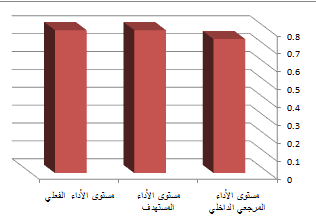 مؤشر  (الكود)     :    S2.1 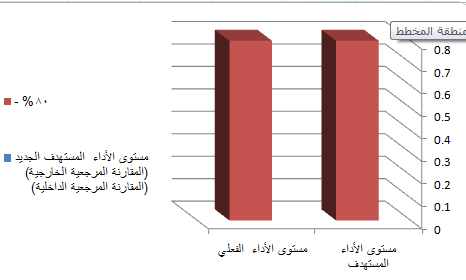 مؤشر  (الكود)     :    S3.1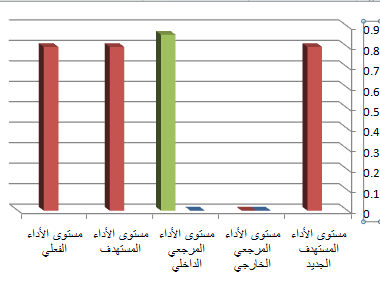 مؤشر  (الكود)     :    S3.2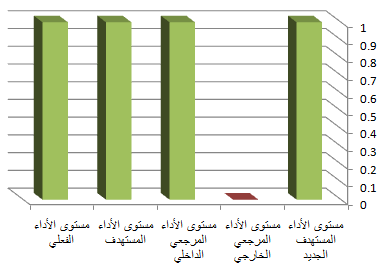 مؤشر  (الكود)     :    	ARB3-1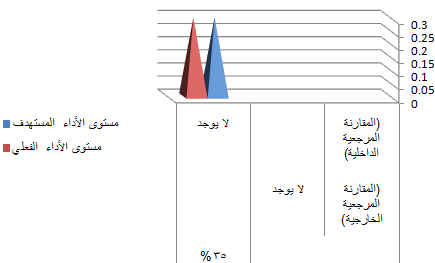 مؤشر  (الكود)     :    	S4.1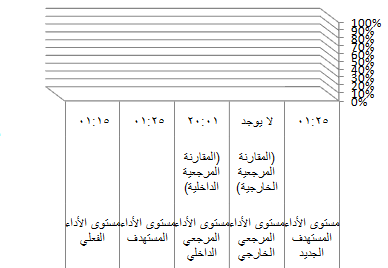 مؤشر  (الكود)     :    	S4.2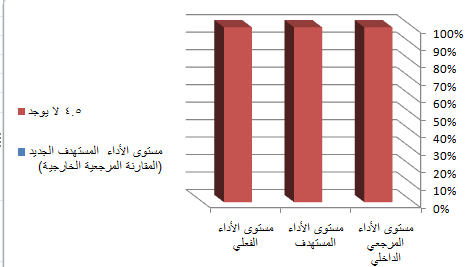 مؤشر  (الكود)     :    	S4.3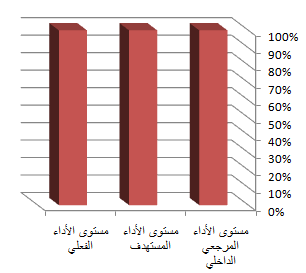 مؤشر  (الكود)     :    	S4.4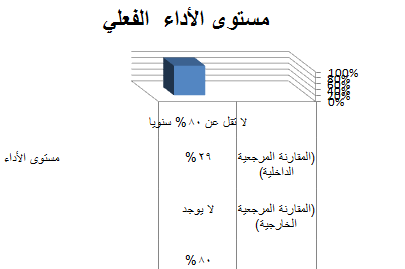 مؤشر  (الكود)     :    	S4.5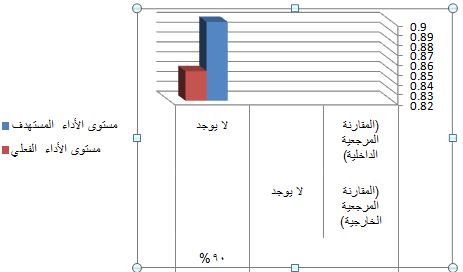 مؤشر  (الكود)     :    	S4.7          (أ)                                      (ب)                                   (ج)مؤشر  (الكود)     :    	ARB4-1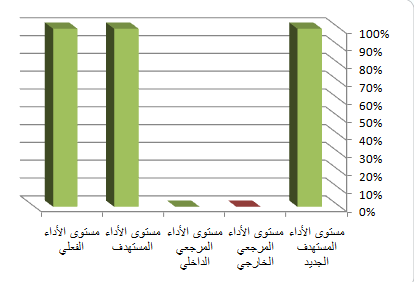 مؤشر  (الكود)     :    	S5.3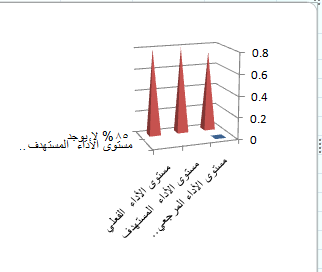 مؤشر  (الكود)     :    	S6.1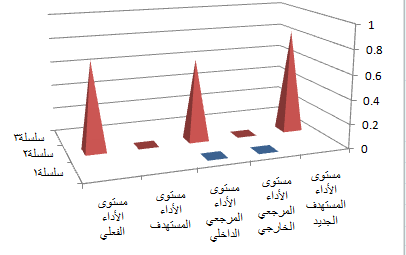 مؤشر  (الكود)     :    		S6.3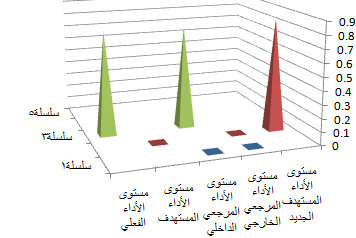 مؤشر  (الكود)     :    		S7.3مؤشر  (الكود)     :    		S9.1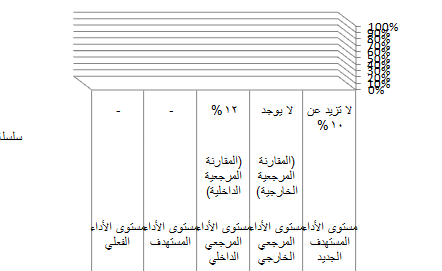 مؤشر  (الكود)     :    		S9.2مؤشر  (الكود)     :    		S10.1مؤشر  (الكود)     :    		S10.3مؤشر  (الكود)     :    		S10.4مؤشر  (الكود)     :    		S11.1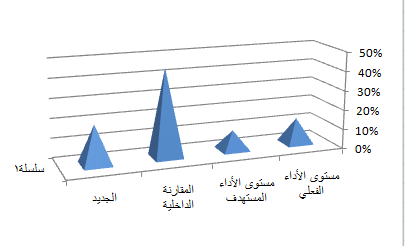 ثالثا: نقاط القوة :( وهى المؤشرات التي حققت المستهدف وتجاوزت القيمة المرجعية ) -  درجة وعي المستفيدين بصيغة الرسالة والأهداف (متوسط مدى معرفة أعضاء هيئة التدريس وطلاب مرحلة البكالوريوس والدراسات العليا بالرسالة وذلك باستخدام استبيان خماسي سنوي- درجة تقييم الطلاب الشامل للمقررات التي يدرسونها (متوسط تقييم الطلاب الشامل للمقررات على مقياس من خمسة درجات)- تقييم الطلاب للإرشاد الأكاديمي والمهني- تقييم المستفيدين للمكتبة "والمركز الإعلامي". (المتوسط العام لمعدل أو درجة مناسبة المكتبة "والمركز الإعلامي" - عدد الأبحاث المنشورة في مجلات محكمة في العام السابق لكل أعضاء هيئة التدريس من ذوي الدوام الكامل - عدم مغادرة أي عضو من أعضاء هيئة التدريس الكلية.- نسبة أعضاء هيئة التدريس الحاصلين على درجة الدكتوراه- عدد الأبحاث أو التقارير التي قدمت في مؤتمرات أكاديمية خلال العام السابق وذلك لكل أعضاء هيئة التدريس ذوي الدوام الكاملرابعا  : نقاط الضعف : المؤشرات التي لم تحقق المستهدف وأقل من القيمة المرجعية :- درجة التقييم العام للجودة وخبرات التعلم (متوسط درجة التقييم العام للجودة باستخدام استبيان سنوي  خماسي لطلاب السنة النهائية)-  درجة تقييم الطلاب لبرنامج التربية الميدانية- نسب الطلاب إلى أعضاء هيئة التدريس (بناء على المعادل أو المكافئ للوقت الكامل)- نسبة خريجي برامج مرحلة البكالوريوس الذين – في خلال 6 أشهر- من التخرج:أ) تم توظيفهم ب) التحقوا بدراسات لاحقةج)لم يتم توظيفهم أو التحاقهم بدراسات لاحقة- نسبة أعضاء هيئة التدريس ومن في حكمهم من ذوي الدوام الكامل المشاركين في أنشطة الخدمة المجتمعية.خامسا : توصيات التحسين : - تحديد مسؤوليات القائمين بإدارة البرنامج بوضوح.- وضع خطة تأخذ في الاعتبار، وبشكل كامل وواقعي، العوامل البيئية الخارجية التي تؤثر على مدى الطلب على الخريجين- الاهتمام بالمرافق والتجهيزات ومصادر التعلم وجودة المقررات- تنفيذ التوصيات الواردة في تقرير التربية الميدانية- العمل مع المؤسسات التربوية والمجتمعية على تشجيع خريجي الثانوية العامة للإلتحاق بالبرنامج- التوصية لعمادة الكلية برفد القسم بأعضاء هيئة تدريس حاصلين على درجة الدكتوراه من النساء والرجال - عمل محاضرات تقوية لطلاب السنة الأولى- عمل توعية للطلاب من قبل المرشدين الأكاديميين لحث الطلاب على التحصيل الدراسي والتخرج في الحد الأدنى للفترة - الاهتمام بتأهيل الطلاب المتخرجين لسوق العمل من خلال عقد محاضرات تدريبية لهم لتجاوز الامتحانات الخاصة بقبولهم في التوظيف- العمل على توعية الطلاب و خصوصاً الخريجين منهم على أهمية مواصلة الدراسة العليا و عمل الدورات و الندوات المشجعة على ذلك.- التوصية إلى عمادة الكلية بالإهتمام بالمرافق والتجهيزات بما من شأنه سير العملية التعليمية بالشكل المطلوب- التوصية إلى عمادة الكلية برفد القسم بأعضاء هيئة تدريس جدد بشطري البنين والبنات- حث أعضاء وعضوات هيئة التدريس لتقديم أبحاث أو تقارير في مؤتمرات أكاديمية- حث أعضاء هيئة التدريس للمشاركة المجتمعية .- ضرورة توفير آلية مناسبة لاستطلاع أراء جهات التوظيف وارباب العمل حول خريجي البرنامج ، وذلك بغرض تحسين الممارسة ( 4-1-5 )- تشكيل فريق استشاري للبرنامج- استخدام آليات مناسبة، وصادقة ويمكن الاعتماد عليها للتحقق من مستويات (معايير) تحصيل الطلبة مقارنة بالنقاط (المعايير أو المستويات) المرجعية ذات الصلة، سواء على المستوى الداخلي أو الخارجي.- إجراء تقويم شامل للبرنامج مرة واحدة على الأقل كل خمس سنوات- تصميم إجراءات واضحة تحمي الطلبة من التعرض للعقاب أو الظلم أو التمييز نتيجة للتظلمـ تكثيف الإعلان عن اللقاءات الإرشادية.-منح صلاحيات أوسع للأقسام في معالجة النقص في المصادر التي لا تتوفر في مكتبة الكلية.-يُفضل منح علاوات ومكافآت تشجيعية لأي عمل اضافي يكلف به عضو هيئة التدريس .-المطالبة بتوفير ميزانية للبحث العلمي بالبرنامجالهدفمؤشر الأداءكود المؤشرمستوى الأداء الفعلي للعام 1437/1438  هـمستوى الأداء المستهدف لهذا العامتزويد الطالب بالمهارات اللغوية اللازمة لإثراء حصيلته الفكرية والثقافية والفنية.متوسط نسب نجاح الطلاب في مقرر التربية الميدانيةARB 1-180%90%تزويد الطالب بالمهارات اللغوية اللازمة لإثراء حصيلته الفكرية والثقافية والفنية.متوسط نسب نجاح الطلاب في جميع مقررات التخصص ARB 1-280%90%تزويد الطالب بالمهارات اللغوية اللازمة لإثراء حصيلته الفكرية والثقافية والفنية.نسبة الطلاب الداخلين في برنامج البكالوريوس الذين أكملوا الحد الأدنى من المدةARB 1-360%75%إعداد كفاءات مؤهلة في مجال تدريس اللغة العربية وآدابها والعمل في القطاعين العام والخاص.درجة تقييم الطلاب لبرنامج التربية الميدانيةARB 2-175%75%إعداد كفاءات مؤهلة في مجال تدريس اللغة العربية وآدابها والعمل في القطاعين العام والخاص.رضا جهات التوظيف عن المهارات التي أكتسبها الطالب من البرنامج  (متوسط عام)ARB 2-290%100%تلبية الاحتياجات التنموية المعاصرة المرتبطة بمجالات اللغة العربية ومهاراتها المختلفة.متوسط نسبة الطلاب الحاصلين على تقدير جيد جدا في البرنامجARB3-180%85%تلبية الاحتياجات التنموية المعاصرة المرتبطة بمجالات اللغة العربية ومهاراتها المختلفة.مدى رضا الخريجين عن خبراتهم العلمية والعملية من البرنامجARB3-285%90%تدريس متطلبات الجامعة والكليات والمراكز التابعة لها من مقررات اللغة العربية، وتقديم الاستشارات اللغوية والأدبية والثقافية.متوسط نسبة عدد طلاب المتطلبات ARB4-180%85%تدريس متطلبات الجامعة والكليات والمراكز التابعة لها من مقررات اللغة العربية، وتقديم الاستشارات اللغوية والأدبية والثقافية.رضا جهات التوظيف عن المهارات التي أكتسبها الطالب من البرنامج  (متوسط عام)ARB4-285%90%الإسهام في تلبية احتياجات سوق العمل؛ وترسيخ المهارات اللغوية للموظفين والكتاب والخطباء والإعلاميين ونحوهم.متوسط نسبة مقررات متطلبات الجامعة والكلية بالبرنامجARB5-175%80%الإسهام في تلبية احتياجات سوق العمل؛ وترسيخ المهارات اللغوية للموظفين والكتاب والخطباء والإعلاميين ونحوهم.رضا جهات التوظيف عن المهارات التي أكتسبها الطالب من البرنامج  (متوسط عام)ARB5-285%90%مؤشر الأداء الرئيس: درجة وعي المستفيدين بصيغة الرسالة والأهداف (متوسط مدى معرفة أعضاء هيئة التدريس وطلاب مرحلة البكالوريوس والدراسات العليا بالرسالة وذلك باستخدام استبيان خماسي سنوي)رقم مؤشر الأداء في وثيقة المركز: S2.1رقم مؤشر الأداء لدى البرنامج :مؤشر الأداء الرئيس: درجة وعي المستفيدين بصيغة الرسالة والأهداف (متوسط مدى معرفة أعضاء هيئة التدريس وطلاب مرحلة البكالوريوس والدراسات العليا بالرسالة وذلك باستخدام استبيان خماسي سنوي)رقم مؤشر الأداء في وثيقة المركز: S2.1رقم مؤشر الأداء لدى البرنامج :مؤشر الأداء الرئيس: درجة وعي المستفيدين بصيغة الرسالة والأهداف (متوسط مدى معرفة أعضاء هيئة التدريس وطلاب مرحلة البكالوريوس والدراسات العليا بالرسالة وذلك باستخدام استبيان خماسي سنوي)رقم مؤشر الأداء في وثيقة المركز: S2.1رقم مؤشر الأداء لدى البرنامج :مؤشر الأداء الرئيس: درجة وعي المستفيدين بصيغة الرسالة والأهداف (متوسط مدى معرفة أعضاء هيئة التدريس وطلاب مرحلة البكالوريوس والدراسات العليا بالرسالة وذلك باستخدام استبيان خماسي سنوي)رقم مؤشر الأداء في وثيقة المركز: S2.1رقم مؤشر الأداء لدى البرنامج :مؤشر الأداء الرئيس: درجة وعي المستفيدين بصيغة الرسالة والأهداف (متوسط مدى معرفة أعضاء هيئة التدريس وطلاب مرحلة البكالوريوس والدراسات العليا بالرسالة وذلك باستخدام استبيان خماسي سنوي)رقم مؤشر الأداء في وثيقة المركز: S2.1رقم مؤشر الأداء لدى البرنامج :مستوى الأداء  المستهدف الجديدمستوى الأداء المرجعي الخارجي(المقارنة المرجعية الخارجية)مستوى الأداء المرجعي الداخلي(المقارنة المرجعية الداخلية)مستوى الأداء  المستهدفمستوى الأداء  الفعلي85%75%80%80%التحليل (اكتب نقاط القوة والتوصيات):- قيام إدارة البرنامج بأداء دورها بالشكل المطلوب في توزيع وشرح رسالة وأهداف البرنامج - معرفة أعضاء هيئة التدريس والطلاب برسالة وأهداف البرنامجالتحليل (اكتب نقاط القوة والتوصيات):- قيام إدارة البرنامج بأداء دورها بالشكل المطلوب في توزيع وشرح رسالة وأهداف البرنامج - معرفة أعضاء هيئة التدريس والطلاب برسالة وأهداف البرنامجالتحليل (اكتب نقاط القوة والتوصيات):- قيام إدارة البرنامج بأداء دورها بالشكل المطلوب في توزيع وشرح رسالة وأهداف البرنامج - معرفة أعضاء هيئة التدريس والطلاب برسالة وأهداف البرنامجالتحليل (اكتب نقاط القوة والتوصيات):- قيام إدارة البرنامج بأداء دورها بالشكل المطلوب في توزيع وشرح رسالة وأهداف البرنامج - معرفة أعضاء هيئة التدريس والطلاب برسالة وأهداف البرنامجالتحليل (اكتب نقاط القوة والتوصيات):- قيام إدارة البرنامج بأداء دورها بالشكل المطلوب في توزيع وشرح رسالة وأهداف البرنامج - معرفة أعضاء هيئة التدريس والطلاب برسالة وأهداف البرنامجوضِّح ما يلي:1- لماذا تم اختيار هذا المصدر للمقارنة المرجعية الداخلية؟لأن مساق كلا البرنامجين تربية فهو قريب منا 2- كيف تم احتساب مستوى الأداء المرجعي الداخلي (المقارنة المرجعية الداخلية)؟3-اسم الجهة التي تم اختيارها للمقارنة المرجعية الداخلية:برنامج الدراسات الإسلاميةوضِّح ما يلي:1- لماذا تم اختيار هذا المصدر للمقارنة المرجعية الداخلية؟لأن مساق كلا البرنامجين تربية فهو قريب منا 2- كيف تم احتساب مستوى الأداء المرجعي الداخلي (المقارنة المرجعية الداخلية)؟3-اسم الجهة التي تم اختيارها للمقارنة المرجعية الداخلية:برنامج الدراسات الإسلاميةوضِّح ما يلي:1- لماذا تم اختيار هذا المصدر للمقارنة المرجعية الداخلية؟لأن مساق كلا البرنامجين تربية فهو قريب منا 2- كيف تم احتساب مستوى الأداء المرجعي الداخلي (المقارنة المرجعية الداخلية)؟3-اسم الجهة التي تم اختيارها للمقارنة المرجعية الداخلية:برنامج الدراسات الإسلاميةوضِّح ما يلي:1- لماذا تم اختيار هذا المصدر للمقارنة المرجعية الداخلية؟لأن مساق كلا البرنامجين تربية فهو قريب منا 2- كيف تم احتساب مستوى الأداء المرجعي الداخلي (المقارنة المرجعية الداخلية)؟3-اسم الجهة التي تم اختيارها للمقارنة المرجعية الداخلية:برنامج الدراسات الإسلاميةوضِّح ما يلي:1- لماذا تم اختيار هذا المصدر للمقارنة المرجعية الداخلية؟لأن مساق كلا البرنامجين تربية فهو قريب منا 2- كيف تم احتساب مستوى الأداء المرجعي الداخلي (المقارنة المرجعية الداخلية)؟3-اسم الجهة التي تم اختيارها للمقارنة المرجعية الداخلية:برنامج الدراسات الإسلاميةوضِّح ما يلي:1- لماذا تم اختيار هذا المصدر للمقارنة المرجعية الخارجية؟2- كيف تم احتساب مستوى الأداء المرجعي الخارجي (المقارنة المرجعية الخارجية)؟3-اسم الجهة التي تم اختيارها للمقارنة المرجعية الخارجية:وضِّح ما يلي:1- لماذا تم اختيار هذا المصدر للمقارنة المرجعية الخارجية؟2- كيف تم احتساب مستوى الأداء المرجعي الخارجي (المقارنة المرجعية الخارجية)؟3-اسم الجهة التي تم اختيارها للمقارنة المرجعية الخارجية:وضِّح ما يلي:1- لماذا تم اختيار هذا المصدر للمقارنة المرجعية الخارجية؟2- كيف تم احتساب مستوى الأداء المرجعي الخارجي (المقارنة المرجعية الخارجية)؟3-اسم الجهة التي تم اختيارها للمقارنة المرجعية الخارجية:وضِّح ما يلي:1- لماذا تم اختيار هذا المصدر للمقارنة المرجعية الخارجية؟2- كيف تم احتساب مستوى الأداء المرجعي الخارجي (المقارنة المرجعية الخارجية)؟3-اسم الجهة التي تم اختيارها للمقارنة المرجعية الخارجية:وضِّح ما يلي:1- لماذا تم اختيار هذا المصدر للمقارنة المرجعية الخارجية؟2- كيف تم احتساب مستوى الأداء المرجعي الخارجي (المقارنة المرجعية الخارجية)؟3-اسم الجهة التي تم اختيارها للمقارنة المرجعية الخارجية:مؤشر الأداء الرئيس: تقييم المستفيدين لدليل السياسات متضمنا الهيكل التنظيمي والاختصاصات الوظيفية ( متوسط درجة كفاية دليل السياسات باستخدام استبيان سنوي خماسي موجه إلى كل من أعضاء هيئة التدريس وطلاب السنة النهائية)رقم مؤشر الأداء في وثيقة المركز: S2.1رقم مؤشر الأداء لدى البرنامج :مؤشر الأداء الرئيس: تقييم المستفيدين لدليل السياسات متضمنا الهيكل التنظيمي والاختصاصات الوظيفية ( متوسط درجة كفاية دليل السياسات باستخدام استبيان سنوي خماسي موجه إلى كل من أعضاء هيئة التدريس وطلاب السنة النهائية)رقم مؤشر الأداء في وثيقة المركز: S2.1رقم مؤشر الأداء لدى البرنامج :مؤشر الأداء الرئيس: تقييم المستفيدين لدليل السياسات متضمنا الهيكل التنظيمي والاختصاصات الوظيفية ( متوسط درجة كفاية دليل السياسات باستخدام استبيان سنوي خماسي موجه إلى كل من أعضاء هيئة التدريس وطلاب السنة النهائية)رقم مؤشر الأداء في وثيقة المركز: S2.1رقم مؤشر الأداء لدى البرنامج :مؤشر الأداء الرئيس: تقييم المستفيدين لدليل السياسات متضمنا الهيكل التنظيمي والاختصاصات الوظيفية ( متوسط درجة كفاية دليل السياسات باستخدام استبيان سنوي خماسي موجه إلى كل من أعضاء هيئة التدريس وطلاب السنة النهائية)رقم مؤشر الأداء في وثيقة المركز: S2.1رقم مؤشر الأداء لدى البرنامج :مؤشر الأداء الرئيس: تقييم المستفيدين لدليل السياسات متضمنا الهيكل التنظيمي والاختصاصات الوظيفية ( متوسط درجة كفاية دليل السياسات باستخدام استبيان سنوي خماسي موجه إلى كل من أعضاء هيئة التدريس وطلاب السنة النهائية)رقم مؤشر الأداء في وثيقة المركز: S2.1رقم مؤشر الأداء لدى البرنامج :مستوى الأداء  المستهدف الجديدمستوى الأداء المرجعي الخارجي(المقارنة المرجعية الخارجية)مستوى الأداء المرجعي الداخلي(المقارنة المرجعية الداخلية)مستوى الأداء  المستهدفمستوى الأداء  الفعلي80%-80%80%1.	يوجد بالبرنامج دليل يحددا المسؤوليات للقائمين بإدارة البرنامج 2.	يتوفر تغذية راجعة حول أداء  أعضاء هيئة التدريس وغيرهم.3.	توجد بالبرنامج أدلة على بعض التفويضات المحددة توضح المسؤولية على المفوض والمفوض له 4.	توجد أدلة على تقديم النصح والارشاد بصورة شبه دورية لمنسوبى البرنامج1.	يوجد بالبرنامج دليل يحددا المسؤوليات للقائمين بإدارة البرنامج 2.	يتوفر تغذية راجعة حول أداء  أعضاء هيئة التدريس وغيرهم.3.	توجد بالبرنامج أدلة على بعض التفويضات المحددة توضح المسؤولية على المفوض والمفوض له 4.	توجد أدلة على تقديم النصح والارشاد بصورة شبه دورية لمنسوبى البرنامج1.	يوجد بالبرنامج دليل يحددا المسؤوليات للقائمين بإدارة البرنامج 2.	يتوفر تغذية راجعة حول أداء  أعضاء هيئة التدريس وغيرهم.3.	توجد بالبرنامج أدلة على بعض التفويضات المحددة توضح المسؤولية على المفوض والمفوض له 4.	توجد أدلة على تقديم النصح والارشاد بصورة شبه دورية لمنسوبى البرنامج1.	يوجد بالبرنامج دليل يحددا المسؤوليات للقائمين بإدارة البرنامج 2.	يتوفر تغذية راجعة حول أداء  أعضاء هيئة التدريس وغيرهم.3.	توجد بالبرنامج أدلة على بعض التفويضات المحددة توضح المسؤولية على المفوض والمفوض له 4.	توجد أدلة على تقديم النصح والارشاد بصورة شبه دورية لمنسوبى البرنامج1.	يوجد بالبرنامج دليل يحددا المسؤوليات للقائمين بإدارة البرنامج 2.	يتوفر تغذية راجعة حول أداء  أعضاء هيئة التدريس وغيرهم.3.	توجد بالبرنامج أدلة على بعض التفويضات المحددة توضح المسؤولية على المفوض والمفوض له 4.	توجد أدلة على تقديم النصح والارشاد بصورة شبه دورية لمنسوبى البرنامجوضِّح ما يلي:1- لماذا تم اختيار هذا المصدر للمقارنة المرجعية الداخلية؟2- كيف تم احتساب مستوى الأداء المرجعي الداخلي (المقارنة المرجعية الداخلية)؟3-اسم الجهة التي تم اختيارها للمقارنة المرجعية الداخلية: قسم الدراسات الإسلاميةوضِّح ما يلي:1- لماذا تم اختيار هذا المصدر للمقارنة المرجعية الداخلية؟2- كيف تم احتساب مستوى الأداء المرجعي الداخلي (المقارنة المرجعية الداخلية)؟3-اسم الجهة التي تم اختيارها للمقارنة المرجعية الداخلية: قسم الدراسات الإسلاميةوضِّح ما يلي:1- لماذا تم اختيار هذا المصدر للمقارنة المرجعية الداخلية؟2- كيف تم احتساب مستوى الأداء المرجعي الداخلي (المقارنة المرجعية الداخلية)؟3-اسم الجهة التي تم اختيارها للمقارنة المرجعية الداخلية: قسم الدراسات الإسلاميةوضِّح ما يلي:1- لماذا تم اختيار هذا المصدر للمقارنة المرجعية الداخلية؟2- كيف تم احتساب مستوى الأداء المرجعي الداخلي (المقارنة المرجعية الداخلية)؟3-اسم الجهة التي تم اختيارها للمقارنة المرجعية الداخلية: قسم الدراسات الإسلاميةوضِّح ما يلي:1- لماذا تم اختيار هذا المصدر للمقارنة المرجعية الداخلية؟2- كيف تم احتساب مستوى الأداء المرجعي الداخلي (المقارنة المرجعية الداخلية)؟3-اسم الجهة التي تم اختيارها للمقارنة المرجعية الداخلية: قسم الدراسات الإسلاميةوضِّح ما يلي:1- لماذا تم اختيار هذا المصدر للمقارنة المرجعية الخارجية؟ لتقارب التخصصين من بعض2- كيف تم احتساب مستوى الأداء المرجعي الخارجي (المقارنة المرجعية الخارجية)؟3-اسم الجهة التي تم اختيارها للمقارنة المرجعية الخارجية:وضِّح ما يلي:1- لماذا تم اختيار هذا المصدر للمقارنة المرجعية الخارجية؟ لتقارب التخصصين من بعض2- كيف تم احتساب مستوى الأداء المرجعي الخارجي (المقارنة المرجعية الخارجية)؟3-اسم الجهة التي تم اختيارها للمقارنة المرجعية الخارجية:وضِّح ما يلي:1- لماذا تم اختيار هذا المصدر للمقارنة المرجعية الخارجية؟ لتقارب التخصصين من بعض2- كيف تم احتساب مستوى الأداء المرجعي الخارجي (المقارنة المرجعية الخارجية)؟3-اسم الجهة التي تم اختيارها للمقارنة المرجعية الخارجية:وضِّح ما يلي:1- لماذا تم اختيار هذا المصدر للمقارنة المرجعية الخارجية؟ لتقارب التخصصين من بعض2- كيف تم احتساب مستوى الأداء المرجعي الخارجي (المقارنة المرجعية الخارجية)؟3-اسم الجهة التي تم اختيارها للمقارنة المرجعية الخارجية:وضِّح ما يلي:1- لماذا تم اختيار هذا المصدر للمقارنة المرجعية الخارجية؟ لتقارب التخصصين من بعض2- كيف تم احتساب مستوى الأداء المرجعي الخارجي (المقارنة المرجعية الخارجية)؟3-اسم الجهة التي تم اختيارها للمقارنة المرجعية الخارجية:مؤشر الأداء الرئيس: درجة التقييم العام للجودة وخبرات التعلم (متوسط درجة التقييم العام للجودة باستخدام استبيان سنوي  خماسي لطلاب السنة النهائية) رقم مؤشر الأداء في وثيقة المركز: S3.1رقم مؤشر الأداء لدى البرنامج :مؤشر الأداء الرئيس: درجة التقييم العام للجودة وخبرات التعلم (متوسط درجة التقييم العام للجودة باستخدام استبيان سنوي  خماسي لطلاب السنة النهائية) رقم مؤشر الأداء في وثيقة المركز: S3.1رقم مؤشر الأداء لدى البرنامج :مؤشر الأداء الرئيس: درجة التقييم العام للجودة وخبرات التعلم (متوسط درجة التقييم العام للجودة باستخدام استبيان سنوي  خماسي لطلاب السنة النهائية) رقم مؤشر الأداء في وثيقة المركز: S3.1رقم مؤشر الأداء لدى البرنامج :مؤشر الأداء الرئيس: درجة التقييم العام للجودة وخبرات التعلم (متوسط درجة التقييم العام للجودة باستخدام استبيان سنوي  خماسي لطلاب السنة النهائية) رقم مؤشر الأداء في وثيقة المركز: S3.1رقم مؤشر الأداء لدى البرنامج :مؤشر الأداء الرئيس: درجة التقييم العام للجودة وخبرات التعلم (متوسط درجة التقييم العام للجودة باستخدام استبيان سنوي  خماسي لطلاب السنة النهائية) رقم مؤشر الأداء في وثيقة المركز: S3.1رقم مؤشر الأداء لدى البرنامج :مستوى الأداء  المستهدف الجديدمستوى الأداء المرجعي الخارجي(المقارنة المرجعية الخارجية)مستوى الأداء المرجعي الداخلي(المقارنة المرجعية الداخلية)مستوى الأداء  المستهدفمستوى الأداء  الفعلي80 %لا يوجد86%80%80%التحليل (اكتب نقاط التحسين):- الاهتمام بالمرافق والتجهيزات ومصادر التعلم وجودة المقرراتالتحليل (اكتب نقاط التحسين):- الاهتمام بالمرافق والتجهيزات ومصادر التعلم وجودة المقرراتالتحليل (اكتب نقاط التحسين):- الاهتمام بالمرافق والتجهيزات ومصادر التعلم وجودة المقرراتالتحليل (اكتب نقاط التحسين):- الاهتمام بالمرافق والتجهيزات ومصادر التعلم وجودة المقرراتالتحليل (اكتب نقاط التحسين):- الاهتمام بالمرافق والتجهيزات ومصادر التعلم وجودة المقرراتوضِّح ما يلي:1- لماذا تم اختيار هذا المصدر للمقارنة المرجعية الداخلية؟لأنه برنامج علمي قريب إلى برنامجنا2- كيف تم احتساب مستوى الأداء المرجعي الداخلي (المقارنة المرجعية الداخلية)؟3-اسم الجهة التي تم اختيارها للمقارنة المرجعية الداخلية:برنامج الدراسات الإسلاميةوضِّح ما يلي:1- لماذا تم اختيار هذا المصدر للمقارنة المرجعية الداخلية؟لأنه برنامج علمي قريب إلى برنامجنا2- كيف تم احتساب مستوى الأداء المرجعي الداخلي (المقارنة المرجعية الداخلية)؟3-اسم الجهة التي تم اختيارها للمقارنة المرجعية الداخلية:برنامج الدراسات الإسلاميةوضِّح ما يلي:1- لماذا تم اختيار هذا المصدر للمقارنة المرجعية الداخلية؟لأنه برنامج علمي قريب إلى برنامجنا2- كيف تم احتساب مستوى الأداء المرجعي الداخلي (المقارنة المرجعية الداخلية)؟3-اسم الجهة التي تم اختيارها للمقارنة المرجعية الداخلية:برنامج الدراسات الإسلاميةوضِّح ما يلي:1- لماذا تم اختيار هذا المصدر للمقارنة المرجعية الداخلية؟لأنه برنامج علمي قريب إلى برنامجنا2- كيف تم احتساب مستوى الأداء المرجعي الداخلي (المقارنة المرجعية الداخلية)؟3-اسم الجهة التي تم اختيارها للمقارنة المرجعية الداخلية:برنامج الدراسات الإسلاميةوضِّح ما يلي:1- لماذا تم اختيار هذا المصدر للمقارنة المرجعية الداخلية؟لأنه برنامج علمي قريب إلى برنامجنا2- كيف تم احتساب مستوى الأداء المرجعي الداخلي (المقارنة المرجعية الداخلية)؟3-اسم الجهة التي تم اختيارها للمقارنة المرجعية الداخلية:برنامج الدراسات الإسلاميةوضِّح ما يلي:1- لماذا تم اختيار هذا المصدر للمقارنة المرجعية الخارجية؟2- كيف تم احتساب مستوى الأداء المرجعي الخارجي (المقارنة المرجعية الخارجية)؟3-اسم الجهة التي تم اختيارها للمقارنة المرجعية الخارجية:وضِّح ما يلي:1- لماذا تم اختيار هذا المصدر للمقارنة المرجعية الخارجية؟2- كيف تم احتساب مستوى الأداء المرجعي الخارجي (المقارنة المرجعية الخارجية)؟3-اسم الجهة التي تم اختيارها للمقارنة المرجعية الخارجية:وضِّح ما يلي:1- لماذا تم اختيار هذا المصدر للمقارنة المرجعية الخارجية؟2- كيف تم احتساب مستوى الأداء المرجعي الخارجي (المقارنة المرجعية الخارجية)؟3-اسم الجهة التي تم اختيارها للمقارنة المرجعية الخارجية:وضِّح ما يلي:1- لماذا تم اختيار هذا المصدر للمقارنة المرجعية الخارجية؟2- كيف تم احتساب مستوى الأداء المرجعي الخارجي (المقارنة المرجعية الخارجية)؟3-اسم الجهة التي تم اختيارها للمقارنة المرجعية الخارجية:وضِّح ما يلي:1- لماذا تم اختيار هذا المصدر للمقارنة المرجعية الخارجية؟2- كيف تم احتساب مستوى الأداء المرجعي الخارجي (المقارنة المرجعية الخارجية)؟3-اسم الجهة التي تم اختيارها للمقارنة المرجعية الخارجية:مؤشر الأداء الرئيس: نسبة المقررات التي قام الطلاب بتقييمها خلال العامرقم مؤشر الأداء في وثيقة المركز: S3.2رقم مؤشر الأداء لدى البرنامج :مؤشر الأداء الرئيس: نسبة المقررات التي قام الطلاب بتقييمها خلال العامرقم مؤشر الأداء في وثيقة المركز: S3.2رقم مؤشر الأداء لدى البرنامج :مؤشر الأداء الرئيس: نسبة المقررات التي قام الطلاب بتقييمها خلال العامرقم مؤشر الأداء في وثيقة المركز: S3.2رقم مؤشر الأداء لدى البرنامج :مؤشر الأداء الرئيس: نسبة المقررات التي قام الطلاب بتقييمها خلال العامرقم مؤشر الأداء في وثيقة المركز: S3.2رقم مؤشر الأداء لدى البرنامج :مؤشر الأداء الرئيس: نسبة المقررات التي قام الطلاب بتقييمها خلال العامرقم مؤشر الأداء في وثيقة المركز: S3.2رقم مؤشر الأداء لدى البرنامج :مستوى الأداء  المستهدف الجديدمستوى الأداء المرجعي الخارجي(المقارنة المرجعية الخارجية)مستوى الأداء المرجعي الداخلي(المقارنة المرجعية الداخلية)مستوى الأداء  المستهدفمستوى الأداء  الفعلي100%لا يوجد100 %100%100%التحليل (اكتب نقاط القوة):-  البرنامج يقوم بحث الطلاب على المشاركة الفاعلة في تقييم المقررات- وعي طلاب البرنامج بأهمية التغذية الراجعة للبرنامجالتحليل (اكتب نقاط القوة):-  البرنامج يقوم بحث الطلاب على المشاركة الفاعلة في تقييم المقررات- وعي طلاب البرنامج بأهمية التغذية الراجعة للبرنامجالتحليل (اكتب نقاط القوة):-  البرنامج يقوم بحث الطلاب على المشاركة الفاعلة في تقييم المقررات- وعي طلاب البرنامج بأهمية التغذية الراجعة للبرنامجالتحليل (اكتب نقاط القوة):-  البرنامج يقوم بحث الطلاب على المشاركة الفاعلة في تقييم المقررات- وعي طلاب البرنامج بأهمية التغذية الراجعة للبرنامجالتحليل (اكتب نقاط القوة):-  البرنامج يقوم بحث الطلاب على المشاركة الفاعلة في تقييم المقررات- وعي طلاب البرنامج بأهمية التغذية الراجعة للبرنامجوضِّح ما يلي:1- لماذا تم اختيار هذا المصدر للمقارنة المرجعية الداخلية؟لأنه برنامج علمي قريب إلى برنامجنا2- كيف تم احتساب مستوى الأداء المرجعي الداخلي (المقارنة المرجعية الداخلية)؟3-اسم الجهة التي تم اختيارها للمقارنة المرجعية الداخلية:برنامج الدراسات الإسلاميةوضِّح ما يلي:1- لماذا تم اختيار هذا المصدر للمقارنة المرجعية الداخلية؟لأنه برنامج علمي قريب إلى برنامجنا2- كيف تم احتساب مستوى الأداء المرجعي الداخلي (المقارنة المرجعية الداخلية)؟3-اسم الجهة التي تم اختيارها للمقارنة المرجعية الداخلية:برنامج الدراسات الإسلاميةوضِّح ما يلي:1- لماذا تم اختيار هذا المصدر للمقارنة المرجعية الداخلية؟لأنه برنامج علمي قريب إلى برنامجنا2- كيف تم احتساب مستوى الأداء المرجعي الداخلي (المقارنة المرجعية الداخلية)؟3-اسم الجهة التي تم اختيارها للمقارنة المرجعية الداخلية:برنامج الدراسات الإسلاميةوضِّح ما يلي:1- لماذا تم اختيار هذا المصدر للمقارنة المرجعية الداخلية؟لأنه برنامج علمي قريب إلى برنامجنا2- كيف تم احتساب مستوى الأداء المرجعي الداخلي (المقارنة المرجعية الداخلية)؟3-اسم الجهة التي تم اختيارها للمقارنة المرجعية الداخلية:برنامج الدراسات الإسلاميةوضِّح ما يلي:1- لماذا تم اختيار هذا المصدر للمقارنة المرجعية الداخلية؟لأنه برنامج علمي قريب إلى برنامجنا2- كيف تم احتساب مستوى الأداء المرجعي الداخلي (المقارنة المرجعية الداخلية)؟3-اسم الجهة التي تم اختيارها للمقارنة المرجعية الداخلية:برنامج الدراسات الإسلاميةوضِّح ما يلي:1- لماذا تم اختيار هذا المصدر للمقارنة المرجعية الخارجية؟2- كيف تم احتساب مستوى الأداء المرجعي الخارجي (المقارنة المرجعية الخارجية)؟3-اسم الجهة التي تم اختيارها للمقارنة المرجعية الخارجية:وضِّح ما يلي:1- لماذا تم اختيار هذا المصدر للمقارنة المرجعية الخارجية؟2- كيف تم احتساب مستوى الأداء المرجعي الخارجي (المقارنة المرجعية الخارجية)؟3-اسم الجهة التي تم اختيارها للمقارنة المرجعية الخارجية:وضِّح ما يلي:1- لماذا تم اختيار هذا المصدر للمقارنة المرجعية الخارجية؟2- كيف تم احتساب مستوى الأداء المرجعي الخارجي (المقارنة المرجعية الخارجية)؟3-اسم الجهة التي تم اختيارها للمقارنة المرجعية الخارجية:وضِّح ما يلي:1- لماذا تم اختيار هذا المصدر للمقارنة المرجعية الخارجية؟2- كيف تم احتساب مستوى الأداء المرجعي الخارجي (المقارنة المرجعية الخارجية)؟3-اسم الجهة التي تم اختيارها للمقارنة المرجعية الخارجية:وضِّح ما يلي:1- لماذا تم اختيار هذا المصدر للمقارنة المرجعية الخارجية؟2- كيف تم احتساب مستوى الأداء المرجعي الخارجي (المقارنة المرجعية الخارجية)؟3-اسم الجهة التي تم اختيارها للمقارنة المرجعية الخارجية:مؤشر الأداء الرئيس: متوسط نسبة الطلاب الحاصلين على تقدير جيد جدا في البرنامجرقم مؤشر الأداء في وثيقة المركز: MATH3.1رقم مؤشر الأداء لدى البرنامج :مؤشر الأداء الرئيس: متوسط نسبة الطلاب الحاصلين على تقدير جيد جدا في البرنامجرقم مؤشر الأداء في وثيقة المركز: MATH3.1رقم مؤشر الأداء لدى البرنامج :مؤشر الأداء الرئيس: متوسط نسبة الطلاب الحاصلين على تقدير جيد جدا في البرنامجرقم مؤشر الأداء في وثيقة المركز: MATH3.1رقم مؤشر الأداء لدى البرنامج :مؤشر الأداء الرئيس: متوسط نسبة الطلاب الحاصلين على تقدير جيد جدا في البرنامجرقم مؤشر الأداء في وثيقة المركز: MATH3.1رقم مؤشر الأداء لدى البرنامج :مؤشر الأداء الرئيس: متوسط نسبة الطلاب الحاصلين على تقدير جيد جدا في البرنامجرقم مؤشر الأداء في وثيقة المركز: MATH3.1رقم مؤشر الأداء لدى البرنامج :مستوى الأداء  المستهدف الجديدمستوى الأداء المرجعي الخارجي(المقارنة المرجعية الخارجية)مستوى الأداء المرجعي الداخلي(المقارنة المرجعية الداخلية)مستوى الأداء  المستهدفمستوى الأداء  الفعلي35%لا يوجدلا يوجد30%30%التحليل (اكتب نقاط التحسين):-رفع نسبة القبول في بداية العامالتحليل (اكتب نقاط التحسين):-رفع نسبة القبول في بداية العامالتحليل (اكتب نقاط التحسين):-رفع نسبة القبول في بداية العامالتحليل (اكتب نقاط التحسين):-رفع نسبة القبول في بداية العامالتحليل (اكتب نقاط التحسين):-رفع نسبة القبول في بداية العاموضِّح ما يلي:1- لماذا تم اختيار هذا المصدر للمقارنة المرجعية الداخلية؟لانه برنامج علمي قريب الى برنامجنا2- كيف تم احتساب مستوى الأداء المرجعي الداخلي (المقارنة المرجعية الداخلية)؟3-اسم الجهة التي تم اختيارها للمقارنة المرجعية الداخلية:الدراسات الإسلاميةوضِّح ما يلي:1- لماذا تم اختيار هذا المصدر للمقارنة المرجعية الداخلية؟لانه برنامج علمي قريب الى برنامجنا2- كيف تم احتساب مستوى الأداء المرجعي الداخلي (المقارنة المرجعية الداخلية)؟3-اسم الجهة التي تم اختيارها للمقارنة المرجعية الداخلية:الدراسات الإسلاميةوضِّح ما يلي:1- لماذا تم اختيار هذا المصدر للمقارنة المرجعية الداخلية؟لانه برنامج علمي قريب الى برنامجنا2- كيف تم احتساب مستوى الأداء المرجعي الداخلي (المقارنة المرجعية الداخلية)؟3-اسم الجهة التي تم اختيارها للمقارنة المرجعية الداخلية:الدراسات الإسلاميةوضِّح ما يلي:1- لماذا تم اختيار هذا المصدر للمقارنة المرجعية الداخلية؟لانه برنامج علمي قريب الى برنامجنا2- كيف تم احتساب مستوى الأداء المرجعي الداخلي (المقارنة المرجعية الداخلية)؟3-اسم الجهة التي تم اختيارها للمقارنة المرجعية الداخلية:الدراسات الإسلاميةوضِّح ما يلي:1- لماذا تم اختيار هذا المصدر للمقارنة المرجعية الداخلية؟لانه برنامج علمي قريب الى برنامجنا2- كيف تم احتساب مستوى الأداء المرجعي الداخلي (المقارنة المرجعية الداخلية)؟3-اسم الجهة التي تم اختيارها للمقارنة المرجعية الداخلية:الدراسات الإسلاميةوضِّح ما يلي:1- لماذا تم اختيار هذا المصدر للمقارنة المرجعية الخارجية؟2- كيف تم احتساب مستوى الأداء المرجعي الخارجي (المقارنة المرجعية الخارجية)؟3-اسم الجهة التي تم اختيارها للمقارنة المرجعية الخارجية:وضِّح ما يلي:1- لماذا تم اختيار هذا المصدر للمقارنة المرجعية الخارجية؟2- كيف تم احتساب مستوى الأداء المرجعي الخارجي (المقارنة المرجعية الخارجية)؟3-اسم الجهة التي تم اختيارها للمقارنة المرجعية الخارجية:وضِّح ما يلي:1- لماذا تم اختيار هذا المصدر للمقارنة المرجعية الخارجية؟2- كيف تم احتساب مستوى الأداء المرجعي الخارجي (المقارنة المرجعية الخارجية)؟3-اسم الجهة التي تم اختيارها للمقارنة المرجعية الخارجية:وضِّح ما يلي:1- لماذا تم اختيار هذا المصدر للمقارنة المرجعية الخارجية؟2- كيف تم احتساب مستوى الأداء المرجعي الخارجي (المقارنة المرجعية الخارجية)؟3-اسم الجهة التي تم اختيارها للمقارنة المرجعية الخارجية:وضِّح ما يلي:1- لماذا تم اختيار هذا المصدر للمقارنة المرجعية الخارجية؟2- كيف تم احتساب مستوى الأداء المرجعي الخارجي (المقارنة المرجعية الخارجية)؟3-اسم الجهة التي تم اختيارها للمقارنة المرجعية الخارجية:مؤشر الأداء الرئيس: نسب الطلاب إلى أعضاء هيئة التدريس (بناء على المعادل أو المكافئ للوقت الكامل)رقم مؤشر الأداء في وثيقة المركز: 	S4.1رقم مؤشر الأداء لدى البرنامج :مؤشر الأداء الرئيس: نسب الطلاب إلى أعضاء هيئة التدريس (بناء على المعادل أو المكافئ للوقت الكامل)رقم مؤشر الأداء في وثيقة المركز: 	S4.1رقم مؤشر الأداء لدى البرنامج :مؤشر الأداء الرئيس: نسب الطلاب إلى أعضاء هيئة التدريس (بناء على المعادل أو المكافئ للوقت الكامل)رقم مؤشر الأداء في وثيقة المركز: 	S4.1رقم مؤشر الأداء لدى البرنامج :مؤشر الأداء الرئيس: نسب الطلاب إلى أعضاء هيئة التدريس (بناء على المعادل أو المكافئ للوقت الكامل)رقم مؤشر الأداء في وثيقة المركز: 	S4.1رقم مؤشر الأداء لدى البرنامج :مؤشر الأداء الرئيس: نسب الطلاب إلى أعضاء هيئة التدريس (بناء على المعادل أو المكافئ للوقت الكامل)رقم مؤشر الأداء في وثيقة المركز: 	S4.1رقم مؤشر الأداء لدى البرنامج :مستوى الأداء  المستهدف الجديدمستوى الأداء المرجعي الخارجي(المقارنة المرجعية الخارجية)مستوى الأداء المرجعي الداخلي(المقارنة المرجعية الداخلية)مستوى الأداء  المستهدفمستوى الأداء  الفعلي1 : 25لا يوجد20:11 : 251 : 15التحليل (اكتب نقاط التحسين):العمل مع المؤسسات التربوية والمجتمعية على تشجيع خريجي الثانوية العامة للإلتحاق بالبرنامجالتحليل (اكتب نقاط التحسين):العمل مع المؤسسات التربوية والمجتمعية على تشجيع خريجي الثانوية العامة للإلتحاق بالبرنامجالتحليل (اكتب نقاط التحسين):العمل مع المؤسسات التربوية والمجتمعية على تشجيع خريجي الثانوية العامة للإلتحاق بالبرنامجالتحليل (اكتب نقاط التحسين):العمل مع المؤسسات التربوية والمجتمعية على تشجيع خريجي الثانوية العامة للإلتحاق بالبرنامجالتحليل (اكتب نقاط التحسين):العمل مع المؤسسات التربوية والمجتمعية على تشجيع خريجي الثانوية العامة للإلتحاق بالبرنامجوضِّح ما يلي:1- لماذا تم اختيار هذا المصدر للمقارنة المرجعية الداخلية؟لانه برنامج علمي قريب الى برنامجنا2- كيف تم احتساب مستوى الأداء المرجعي الداخلي (المقارنة المرجعية الداخلية)؟3-اسم الجهة التي تم اختيارها للمقارنة المرجعية الداخلية:برنامج الدراسات الإسلاميةوضِّح ما يلي:1- لماذا تم اختيار هذا المصدر للمقارنة المرجعية الداخلية؟لانه برنامج علمي قريب الى برنامجنا2- كيف تم احتساب مستوى الأداء المرجعي الداخلي (المقارنة المرجعية الداخلية)؟3-اسم الجهة التي تم اختيارها للمقارنة المرجعية الداخلية:برنامج الدراسات الإسلاميةوضِّح ما يلي:1- لماذا تم اختيار هذا المصدر للمقارنة المرجعية الداخلية؟لانه برنامج علمي قريب الى برنامجنا2- كيف تم احتساب مستوى الأداء المرجعي الداخلي (المقارنة المرجعية الداخلية)؟3-اسم الجهة التي تم اختيارها للمقارنة المرجعية الداخلية:برنامج الدراسات الإسلاميةوضِّح ما يلي:1- لماذا تم اختيار هذا المصدر للمقارنة المرجعية الداخلية؟لانه برنامج علمي قريب الى برنامجنا2- كيف تم احتساب مستوى الأداء المرجعي الداخلي (المقارنة المرجعية الداخلية)؟3-اسم الجهة التي تم اختيارها للمقارنة المرجعية الداخلية:برنامج الدراسات الإسلاميةوضِّح ما يلي:1- لماذا تم اختيار هذا المصدر للمقارنة المرجعية الداخلية؟لانه برنامج علمي قريب الى برنامجنا2- كيف تم احتساب مستوى الأداء المرجعي الداخلي (المقارنة المرجعية الداخلية)؟3-اسم الجهة التي تم اختيارها للمقارنة المرجعية الداخلية:برنامج الدراسات الإسلاميةوضِّح ما يلي:1- لماذا تم اختيار هذا المصدر للمقارنة المرجعية الخارجية؟2- كيف تم احتساب مستوى الأداء المرجعي الخارجي (المقارنة المرجعية الخارجية)؟3-اسم الجهة التي تم اختيارها للمقارنة المرجعية الخارجية:وضِّح ما يلي:1- لماذا تم اختيار هذا المصدر للمقارنة المرجعية الخارجية؟2- كيف تم احتساب مستوى الأداء المرجعي الخارجي (المقارنة المرجعية الخارجية)؟3-اسم الجهة التي تم اختيارها للمقارنة المرجعية الخارجية:وضِّح ما يلي:1- لماذا تم اختيار هذا المصدر للمقارنة المرجعية الخارجية؟2- كيف تم احتساب مستوى الأداء المرجعي الخارجي (المقارنة المرجعية الخارجية)؟3-اسم الجهة التي تم اختيارها للمقارنة المرجعية الخارجية:وضِّح ما يلي:1- لماذا تم اختيار هذا المصدر للمقارنة المرجعية الخارجية؟2- كيف تم احتساب مستوى الأداء المرجعي الخارجي (المقارنة المرجعية الخارجية)؟3-اسم الجهة التي تم اختيارها للمقارنة المرجعية الخارجية:وضِّح ما يلي:1- لماذا تم اختيار هذا المصدر للمقارنة المرجعية الخارجية؟2- كيف تم احتساب مستوى الأداء المرجعي الخارجي (المقارنة المرجعية الخارجية)؟3-اسم الجهة التي تم اختيارها للمقارنة المرجعية الخارجية:مؤشر الأداء الرئيس: درجة تقييم الطلاب الشامل للمقررات التي يدرسونها (متوسط تقييم الطلاب الشامل للمقررات على مقياس من خمسة درجات)رقم مؤشر الأداء في وثيقة المركز: 	S4.2رقم مؤشر الأداء لدى البرنامج :مؤشر الأداء الرئيس: درجة تقييم الطلاب الشامل للمقررات التي يدرسونها (متوسط تقييم الطلاب الشامل للمقررات على مقياس من خمسة درجات)رقم مؤشر الأداء في وثيقة المركز: 	S4.2رقم مؤشر الأداء لدى البرنامج :مؤشر الأداء الرئيس: درجة تقييم الطلاب الشامل للمقررات التي يدرسونها (متوسط تقييم الطلاب الشامل للمقررات على مقياس من خمسة درجات)رقم مؤشر الأداء في وثيقة المركز: 	S4.2رقم مؤشر الأداء لدى البرنامج :مؤشر الأداء الرئيس: درجة تقييم الطلاب الشامل للمقررات التي يدرسونها (متوسط تقييم الطلاب الشامل للمقررات على مقياس من خمسة درجات)رقم مؤشر الأداء في وثيقة المركز: 	S4.2رقم مؤشر الأداء لدى البرنامج :مؤشر الأداء الرئيس: درجة تقييم الطلاب الشامل للمقررات التي يدرسونها (متوسط تقييم الطلاب الشامل للمقررات على مقياس من خمسة درجات)رقم مؤشر الأداء في وثيقة المركز: 	S4.2رقم مؤشر الأداء لدى البرنامج :مستوى الأداء  المستهدف الجديدمستوى الأداء المرجعي الخارجي(المقارنة المرجعية الخارجية)مستوى الأداء المرجعي الداخلي(المقارنة المرجعية الداخلية)مستوى الأداء  المستهدفمستوى الأداء  الفعلي4.5لا يوجد3.84.04.0التحليل (اكتب نقاط القوة):- تغطية المقررات تسير بالشكل المطلوب من قبل الأعضاء في البرنامج- رضا الطلاب عن المقررات التي يدرسونها .التحليل (اكتب نقاط القوة):- تغطية المقررات تسير بالشكل المطلوب من قبل الأعضاء في البرنامج- رضا الطلاب عن المقررات التي يدرسونها .التحليل (اكتب نقاط القوة):- تغطية المقررات تسير بالشكل المطلوب من قبل الأعضاء في البرنامج- رضا الطلاب عن المقررات التي يدرسونها .التحليل (اكتب نقاط القوة):- تغطية المقررات تسير بالشكل المطلوب من قبل الأعضاء في البرنامج- رضا الطلاب عن المقررات التي يدرسونها .التحليل (اكتب نقاط القوة):- تغطية المقررات تسير بالشكل المطلوب من قبل الأعضاء في البرنامج- رضا الطلاب عن المقررات التي يدرسونها .وضِّح ما يلي:1- لماذا تم اختيار هذا المصدر للمقارنة المرجعية الداخلية؟لأنه برنامج علمي قريب إلى برنامجنا2- كيف تم احتساب مستوى الأداء المرجعي الداخلي (المقارنة المرجعية الداخلية)؟3-اسم الجهة التي تم اختيارها للمقارنة المرجعية الداخلية:برنامج الدراسات الاسلاميةوضِّح ما يلي:1- لماذا تم اختيار هذا المصدر للمقارنة المرجعية الداخلية؟لأنه برنامج علمي قريب إلى برنامجنا2- كيف تم احتساب مستوى الأداء المرجعي الداخلي (المقارنة المرجعية الداخلية)؟3-اسم الجهة التي تم اختيارها للمقارنة المرجعية الداخلية:برنامج الدراسات الاسلاميةوضِّح ما يلي:1- لماذا تم اختيار هذا المصدر للمقارنة المرجعية الداخلية؟لأنه برنامج علمي قريب إلى برنامجنا2- كيف تم احتساب مستوى الأداء المرجعي الداخلي (المقارنة المرجعية الداخلية)؟3-اسم الجهة التي تم اختيارها للمقارنة المرجعية الداخلية:برنامج الدراسات الاسلاميةوضِّح ما يلي:1- لماذا تم اختيار هذا المصدر للمقارنة المرجعية الداخلية؟لأنه برنامج علمي قريب إلى برنامجنا2- كيف تم احتساب مستوى الأداء المرجعي الداخلي (المقارنة المرجعية الداخلية)؟3-اسم الجهة التي تم اختيارها للمقارنة المرجعية الداخلية:برنامج الدراسات الاسلاميةوضِّح ما يلي:1- لماذا تم اختيار هذا المصدر للمقارنة المرجعية الداخلية؟لأنه برنامج علمي قريب إلى برنامجنا2- كيف تم احتساب مستوى الأداء المرجعي الداخلي (المقارنة المرجعية الداخلية)؟3-اسم الجهة التي تم اختيارها للمقارنة المرجعية الداخلية:برنامج الدراسات الاسلاميةوضِّح ما يلي:1- لماذا تم اختيار هذا المصدر للمقارنة المرجعية الخارجية؟2- كيف تم احتساب مستوى الأداء المرجعي الخارجي (المقارنة المرجعية الخارجية)؟3-اسم الجهة التي تم اختيارها للمقارنة المرجعية الخارجية:وضِّح ما يلي:1- لماذا تم اختيار هذا المصدر للمقارنة المرجعية الخارجية؟2- كيف تم احتساب مستوى الأداء المرجعي الخارجي (المقارنة المرجعية الخارجية)؟3-اسم الجهة التي تم اختيارها للمقارنة المرجعية الخارجية:وضِّح ما يلي:1- لماذا تم اختيار هذا المصدر للمقارنة المرجعية الخارجية؟2- كيف تم احتساب مستوى الأداء المرجعي الخارجي (المقارنة المرجعية الخارجية)؟3-اسم الجهة التي تم اختيارها للمقارنة المرجعية الخارجية:وضِّح ما يلي:1- لماذا تم اختيار هذا المصدر للمقارنة المرجعية الخارجية؟2- كيف تم احتساب مستوى الأداء المرجعي الخارجي (المقارنة المرجعية الخارجية)؟3-اسم الجهة التي تم اختيارها للمقارنة المرجعية الخارجية:وضِّح ما يلي:1- لماذا تم اختيار هذا المصدر للمقارنة المرجعية الخارجية؟2- كيف تم احتساب مستوى الأداء المرجعي الخارجي (المقارنة المرجعية الخارجية)؟3-اسم الجهة التي تم اختيارها للمقارنة المرجعية الخارجية:مؤشر الأداء الرئيس: نسبة أعضاء هيئة التدريس الحاصلين على درجة الدكتوراهرقم مؤشر الأداء في وثيقة المركز: 	S4.3رقم مؤشر الأداء لدى البرنامج :مؤشر الأداء الرئيس: نسبة أعضاء هيئة التدريس الحاصلين على درجة الدكتوراهرقم مؤشر الأداء في وثيقة المركز: 	S4.3رقم مؤشر الأداء لدى البرنامج :مؤشر الأداء الرئيس: نسبة أعضاء هيئة التدريس الحاصلين على درجة الدكتوراهرقم مؤشر الأداء في وثيقة المركز: 	S4.3رقم مؤشر الأداء لدى البرنامج :مؤشر الأداء الرئيس: نسبة أعضاء هيئة التدريس الحاصلين على درجة الدكتوراهرقم مؤشر الأداء في وثيقة المركز: 	S4.3رقم مؤشر الأداء لدى البرنامج :مؤشر الأداء الرئيس: نسبة أعضاء هيئة التدريس الحاصلين على درجة الدكتوراهرقم مؤشر الأداء في وثيقة المركز: 	S4.3رقم مؤشر الأداء لدى البرنامج :مستوى الأداء  المستهدف الجديدمستوى الأداء المرجعي الخارجي(المقارنة المرجعية الخارجية)مستوى الأداء المرجعي الداخلي(المقارنة المرجعية الداخلية)مستوى الأداء  المستهدفمستوى الأداء  الفعلي89 %لا يوجد75 %89 %89%التحليل ((اكتب نقاط القوة):):يوجد في القسم عدد مناسب من أعضاء هيئة التدريس الحاصلين على درجة الدكتوراةالتحليل ((اكتب نقاط القوة):):يوجد في القسم عدد مناسب من أعضاء هيئة التدريس الحاصلين على درجة الدكتوراةالتحليل ((اكتب نقاط القوة):):يوجد في القسم عدد مناسب من أعضاء هيئة التدريس الحاصلين على درجة الدكتوراةالتحليل ((اكتب نقاط القوة):):يوجد في القسم عدد مناسب من أعضاء هيئة التدريس الحاصلين على درجة الدكتوراةالتحليل ((اكتب نقاط القوة):):يوجد في القسم عدد مناسب من أعضاء هيئة التدريس الحاصلين على درجة الدكتوراةوضِّح ما يلي:1- لماذا تم اختيار هذا المصدر للمقارنة المرجعية الداخلية؟لأنه برنامج علمي قريب إلى برنامجنا2- كيف تم احتساب مستوى الأداء المرجعي الداخلي (المقارنة المرجعية الداخلية)؟3-اسم الجهة التي تم اختيارها للمقارنة المرجعية الداخلية:برنامج الدراسات الإسلاميةوضِّح ما يلي:1- لماذا تم اختيار هذا المصدر للمقارنة المرجعية الداخلية؟لأنه برنامج علمي قريب إلى برنامجنا2- كيف تم احتساب مستوى الأداء المرجعي الداخلي (المقارنة المرجعية الداخلية)؟3-اسم الجهة التي تم اختيارها للمقارنة المرجعية الداخلية:برنامج الدراسات الإسلاميةوضِّح ما يلي:1- لماذا تم اختيار هذا المصدر للمقارنة المرجعية الداخلية؟لأنه برنامج علمي قريب إلى برنامجنا2- كيف تم احتساب مستوى الأداء المرجعي الداخلي (المقارنة المرجعية الداخلية)؟3-اسم الجهة التي تم اختيارها للمقارنة المرجعية الداخلية:برنامج الدراسات الإسلاميةوضِّح ما يلي:1- لماذا تم اختيار هذا المصدر للمقارنة المرجعية الداخلية؟لأنه برنامج علمي قريب إلى برنامجنا2- كيف تم احتساب مستوى الأداء المرجعي الداخلي (المقارنة المرجعية الداخلية)؟3-اسم الجهة التي تم اختيارها للمقارنة المرجعية الداخلية:برنامج الدراسات الإسلاميةوضِّح ما يلي:1- لماذا تم اختيار هذا المصدر للمقارنة المرجعية الداخلية؟لأنه برنامج علمي قريب إلى برنامجنا2- كيف تم احتساب مستوى الأداء المرجعي الداخلي (المقارنة المرجعية الداخلية)؟3-اسم الجهة التي تم اختيارها للمقارنة المرجعية الداخلية:برنامج الدراسات الإسلاميةوضِّح ما يلي:1- لماذا تم اختيار هذا المصدر للمقارنة المرجعية الخارجية؟2- كيف تم احتساب مستوى الأداء المرجعي الخارجي (المقارنة المرجعية الخارجية)؟3-اسم الجهة التي تم اختيارها للمقارنة المرجعية الخارجية:وضِّح ما يلي:1- لماذا تم اختيار هذا المصدر للمقارنة المرجعية الخارجية؟2- كيف تم احتساب مستوى الأداء المرجعي الخارجي (المقارنة المرجعية الخارجية)؟3-اسم الجهة التي تم اختيارها للمقارنة المرجعية الخارجية:وضِّح ما يلي:1- لماذا تم اختيار هذا المصدر للمقارنة المرجعية الخارجية؟2- كيف تم احتساب مستوى الأداء المرجعي الخارجي (المقارنة المرجعية الخارجية)؟3-اسم الجهة التي تم اختيارها للمقارنة المرجعية الخارجية:وضِّح ما يلي:1- لماذا تم اختيار هذا المصدر للمقارنة المرجعية الخارجية؟2- كيف تم احتساب مستوى الأداء المرجعي الخارجي (المقارنة المرجعية الخارجية)؟3-اسم الجهة التي تم اختيارها للمقارنة المرجعية الخارجية:وضِّح ما يلي:1- لماذا تم اختيار هذا المصدر للمقارنة المرجعية الخارجية؟2- كيف تم احتساب مستوى الأداء المرجعي الخارجي (المقارنة المرجعية الخارجية)؟3-اسم الجهة التي تم اختيارها للمقارنة المرجعية الخارجية:مؤشر الأداء الرئيس: معدل الاستبقاء:نسبة الطلاب الذين دخلوا البرامج وأكملوا بنجاح السنة الأولى رقم مؤشر الأداء في وثيقة المركز: 	S4.4رقم مؤشر الأداء لدى البرنامج :مؤشر الأداء الرئيس: معدل الاستبقاء:نسبة الطلاب الذين دخلوا البرامج وأكملوا بنجاح السنة الأولى رقم مؤشر الأداء في وثيقة المركز: 	S4.4رقم مؤشر الأداء لدى البرنامج :مؤشر الأداء الرئيس: معدل الاستبقاء:نسبة الطلاب الذين دخلوا البرامج وأكملوا بنجاح السنة الأولى رقم مؤشر الأداء في وثيقة المركز: 	S4.4رقم مؤشر الأداء لدى البرنامج :مؤشر الأداء الرئيس: معدل الاستبقاء:نسبة الطلاب الذين دخلوا البرامج وأكملوا بنجاح السنة الأولى رقم مؤشر الأداء في وثيقة المركز: 	S4.4رقم مؤشر الأداء لدى البرنامج :مؤشر الأداء الرئيس: معدل الاستبقاء:نسبة الطلاب الذين دخلوا البرامج وأكملوا بنجاح السنة الأولى رقم مؤشر الأداء في وثيقة المركز: 	S4.4رقم مؤشر الأداء لدى البرنامج :مستوى الأداء  المستهدف الجديدمستوى الأداء المرجعي الخارجي(المقارنة المرجعية الخارجية)مستوى الأداء المرجعي الداخلي(المقارنة المرجعية الداخلية)مستوى الأداء  المستهدفمستوى الأداء  الفعلي80 %لا يوجد29%لا تقل عن 80% سنويا75%التحليل (اكتب نقاط القوة):يوجد في القسم أساتذة مختصون مع رفع نسبة النجاح بالقسمالتحليل (اكتب نقاط القوة):يوجد في القسم أساتذة مختصون مع رفع نسبة النجاح بالقسمالتحليل (اكتب نقاط القوة):يوجد في القسم أساتذة مختصون مع رفع نسبة النجاح بالقسمالتحليل (اكتب نقاط القوة):يوجد في القسم أساتذة مختصون مع رفع نسبة النجاح بالقسمالتحليل (اكتب نقاط القوة):يوجد في القسم أساتذة مختصون مع رفع نسبة النجاح بالقسموضِّح ما يلي:1- لماذا تم اختيار هذا المصدر للمقارنة المرجعية الداخلية؟لأنه  برنامج علمي قريب الى برنامجنا2- كيف تم احتساب مستوى الأداء المرجعي الداخلي (المقارنة المرجعية الداخلية)؟3-اسم الجهة التي تم اختيارها للمقارنة المرجعية الداخلية:برنامج الدراسات الإسلاميةوضِّح ما يلي:1- لماذا تم اختيار هذا المصدر للمقارنة المرجعية الداخلية؟لأنه  برنامج علمي قريب الى برنامجنا2- كيف تم احتساب مستوى الأداء المرجعي الداخلي (المقارنة المرجعية الداخلية)؟3-اسم الجهة التي تم اختيارها للمقارنة المرجعية الداخلية:برنامج الدراسات الإسلاميةوضِّح ما يلي:1- لماذا تم اختيار هذا المصدر للمقارنة المرجعية الداخلية؟لأنه  برنامج علمي قريب الى برنامجنا2- كيف تم احتساب مستوى الأداء المرجعي الداخلي (المقارنة المرجعية الداخلية)؟3-اسم الجهة التي تم اختيارها للمقارنة المرجعية الداخلية:برنامج الدراسات الإسلاميةوضِّح ما يلي:1- لماذا تم اختيار هذا المصدر للمقارنة المرجعية الداخلية؟لأنه  برنامج علمي قريب الى برنامجنا2- كيف تم احتساب مستوى الأداء المرجعي الداخلي (المقارنة المرجعية الداخلية)؟3-اسم الجهة التي تم اختيارها للمقارنة المرجعية الداخلية:برنامج الدراسات الإسلاميةوضِّح ما يلي:1- لماذا تم اختيار هذا المصدر للمقارنة المرجعية الداخلية؟لأنه  برنامج علمي قريب الى برنامجنا2- كيف تم احتساب مستوى الأداء المرجعي الداخلي (المقارنة المرجعية الداخلية)؟3-اسم الجهة التي تم اختيارها للمقارنة المرجعية الداخلية:برنامج الدراسات الإسلاميةوضِّح ما يلي:1- لماذا تم اختيار هذا المصدر للمقارنة المرجعية الخارجية؟2- كيف تم احتساب مستوى الأداء المرجعي الخارجي (المقارنة المرجعية الخارجية)؟3-اسم الجهة التي تم اختيارها للمقارنة المرجعية الخارجية:وضِّح ما يلي:1- لماذا تم اختيار هذا المصدر للمقارنة المرجعية الخارجية؟2- كيف تم احتساب مستوى الأداء المرجعي الخارجي (المقارنة المرجعية الخارجية)؟3-اسم الجهة التي تم اختيارها للمقارنة المرجعية الخارجية:وضِّح ما يلي:1- لماذا تم اختيار هذا المصدر للمقارنة المرجعية الخارجية؟2- كيف تم احتساب مستوى الأداء المرجعي الخارجي (المقارنة المرجعية الخارجية)؟3-اسم الجهة التي تم اختيارها للمقارنة المرجعية الخارجية:وضِّح ما يلي:1- لماذا تم اختيار هذا المصدر للمقارنة المرجعية الخارجية؟2- كيف تم احتساب مستوى الأداء المرجعي الخارجي (المقارنة المرجعية الخارجية)؟3-اسم الجهة التي تم اختيارها للمقارنة المرجعية الخارجية:وضِّح ما يلي:1- لماذا تم اختيار هذا المصدر للمقارنة المرجعية الخارجية؟2- كيف تم احتساب مستوى الأداء المرجعي الخارجي (المقارنة المرجعية الخارجية)؟3-اسم الجهة التي تم اختيارها للمقارنة المرجعية الخارجية:مؤشر الأداء الرئيس: معدل التخرج لطلاب مرحلة البكالوريوس: نسبة الطلاب الذين دخلوا برامج مرحلة البكالوريوس وأكملوا هذه البرامج في الحد الأدنى للوقت رقم مؤشر الأداء في وثيقة المركز: 	S4.5رقم مؤشر الأداء لدى البرنامج :مؤشر الأداء الرئيس: معدل التخرج لطلاب مرحلة البكالوريوس: نسبة الطلاب الذين دخلوا برامج مرحلة البكالوريوس وأكملوا هذه البرامج في الحد الأدنى للوقت رقم مؤشر الأداء في وثيقة المركز: 	S4.5رقم مؤشر الأداء لدى البرنامج :مؤشر الأداء الرئيس: معدل التخرج لطلاب مرحلة البكالوريوس: نسبة الطلاب الذين دخلوا برامج مرحلة البكالوريوس وأكملوا هذه البرامج في الحد الأدنى للوقت رقم مؤشر الأداء في وثيقة المركز: 	S4.5رقم مؤشر الأداء لدى البرنامج :مؤشر الأداء الرئيس: معدل التخرج لطلاب مرحلة البكالوريوس: نسبة الطلاب الذين دخلوا برامج مرحلة البكالوريوس وأكملوا هذه البرامج في الحد الأدنى للوقت رقم مؤشر الأداء في وثيقة المركز: 	S4.5رقم مؤشر الأداء لدى البرنامج :مؤشر الأداء الرئيس: معدل التخرج لطلاب مرحلة البكالوريوس: نسبة الطلاب الذين دخلوا برامج مرحلة البكالوريوس وأكملوا هذه البرامج في الحد الأدنى للوقت رقم مؤشر الأداء في وثيقة المركز: 	S4.5رقم مؤشر الأداء لدى البرنامج :مستوى الأداء  المستهدف الجديدمستوى الأداء المرجعي الخارجي(المقارنة المرجعية الخارجية)مستوى الأداء المرجعي الداخلي(المقارنة المرجعية الداخلية)مستوى الأداء  المستهدفمستوى الأداء  الفعلي70 %لا يوجد29%لا تقل عن 70% سنويا35 % التحليل (اكتب نقاط التحسين):عمل توعية للطلاب من قبل المرشدين الأكاديميين لحث الطلاب على التحصيل الدراسي والتخرج في الحد الأدنى للفترةالتحليل (اكتب نقاط التحسين):عمل توعية للطلاب من قبل المرشدين الأكاديميين لحث الطلاب على التحصيل الدراسي والتخرج في الحد الأدنى للفترةالتحليل (اكتب نقاط التحسين):عمل توعية للطلاب من قبل المرشدين الأكاديميين لحث الطلاب على التحصيل الدراسي والتخرج في الحد الأدنى للفترةالتحليل (اكتب نقاط التحسين):عمل توعية للطلاب من قبل المرشدين الأكاديميين لحث الطلاب على التحصيل الدراسي والتخرج في الحد الأدنى للفترةالتحليل (اكتب نقاط التحسين):عمل توعية للطلاب من قبل المرشدين الأكاديميين لحث الطلاب على التحصيل الدراسي والتخرج في الحد الأدنى للفترةوضِّح ما يلي:1- لماذا تم اختيار هذا المصدر للمقارنة المرجعية الداخلية؟لأنه برنامج علمي قريب إلى برنامجنا2- كيف تم احتساب مستوى الأداء المرجعي الداخلي (المقارنة المرجعية الداخلية)؟3-اسم الجهة التي تم اختيارها للمقارنة المرجعية الداخلية:برنامج الدراسات الإسلاميةوضِّح ما يلي:1- لماذا تم اختيار هذا المصدر للمقارنة المرجعية الداخلية؟لأنه برنامج علمي قريب إلى برنامجنا2- كيف تم احتساب مستوى الأداء المرجعي الداخلي (المقارنة المرجعية الداخلية)؟3-اسم الجهة التي تم اختيارها للمقارنة المرجعية الداخلية:برنامج الدراسات الإسلاميةوضِّح ما يلي:1- لماذا تم اختيار هذا المصدر للمقارنة المرجعية الداخلية؟لأنه برنامج علمي قريب إلى برنامجنا2- كيف تم احتساب مستوى الأداء المرجعي الداخلي (المقارنة المرجعية الداخلية)؟3-اسم الجهة التي تم اختيارها للمقارنة المرجعية الداخلية:برنامج الدراسات الإسلاميةوضِّح ما يلي:1- لماذا تم اختيار هذا المصدر للمقارنة المرجعية الداخلية؟لأنه برنامج علمي قريب إلى برنامجنا2- كيف تم احتساب مستوى الأداء المرجعي الداخلي (المقارنة المرجعية الداخلية)؟3-اسم الجهة التي تم اختيارها للمقارنة المرجعية الداخلية:برنامج الدراسات الإسلاميةوضِّح ما يلي:1- لماذا تم اختيار هذا المصدر للمقارنة المرجعية الداخلية؟لأنه برنامج علمي قريب إلى برنامجنا2- كيف تم احتساب مستوى الأداء المرجعي الداخلي (المقارنة المرجعية الداخلية)؟3-اسم الجهة التي تم اختيارها للمقارنة المرجعية الداخلية:برنامج الدراسات الإسلاميةوضِّح ما يلي:1- لماذا تم اختيار هذا المصدر للمقارنة المرجعية الخارجية؟2- كيف تم احتساب مستوى الأداء المرجعي الخارجي (المقارنة المرجعية الخارجية)؟3-اسم الجهة التي تم اختيارها للمقارنة المرجعية الخارجية:وضِّح ما يلي:1- لماذا تم اختيار هذا المصدر للمقارنة المرجعية الخارجية؟2- كيف تم احتساب مستوى الأداء المرجعي الخارجي (المقارنة المرجعية الخارجية)؟3-اسم الجهة التي تم اختيارها للمقارنة المرجعية الخارجية:وضِّح ما يلي:1- لماذا تم اختيار هذا المصدر للمقارنة المرجعية الخارجية؟2- كيف تم احتساب مستوى الأداء المرجعي الخارجي (المقارنة المرجعية الخارجية)؟3-اسم الجهة التي تم اختيارها للمقارنة المرجعية الخارجية:وضِّح ما يلي:1- لماذا تم اختيار هذا المصدر للمقارنة المرجعية الخارجية؟2- كيف تم احتساب مستوى الأداء المرجعي الخارجي (المقارنة المرجعية الخارجية)؟3-اسم الجهة التي تم اختيارها للمقارنة المرجعية الخارجية:وضِّح ما يلي:1- لماذا تم اختيار هذا المصدر للمقارنة المرجعية الخارجية؟2- كيف تم احتساب مستوى الأداء المرجعي الخارجي (المقارنة المرجعية الخارجية)؟3-اسم الجهة التي تم اختيارها للمقارنة المرجعية الخارجية:مؤشر الأداء الرئيس: نسبة خريجي برامج مرحلة البكالوريوس الذين – في خلال 6 أشهر- من التخرج:أ) تم توظيفهمب) التحقوا بدراسات لاحقةج)لم يتم توظيفهم أو التحاقهم بدراسات لاحقة رقم مؤشر الأداء في وثيقة المركز: 	S4.7رقم مؤشر الأداء لدى البرنامج :مؤشر الأداء الرئيس: نسبة خريجي برامج مرحلة البكالوريوس الذين – في خلال 6 أشهر- من التخرج:أ) تم توظيفهمب) التحقوا بدراسات لاحقةج)لم يتم توظيفهم أو التحاقهم بدراسات لاحقة رقم مؤشر الأداء في وثيقة المركز: 	S4.7رقم مؤشر الأداء لدى البرنامج :مؤشر الأداء الرئيس: نسبة خريجي برامج مرحلة البكالوريوس الذين – في خلال 6 أشهر- من التخرج:أ) تم توظيفهمب) التحقوا بدراسات لاحقةج)لم يتم توظيفهم أو التحاقهم بدراسات لاحقة رقم مؤشر الأداء في وثيقة المركز: 	S4.7رقم مؤشر الأداء لدى البرنامج :مؤشر الأداء الرئيس: نسبة خريجي برامج مرحلة البكالوريوس الذين – في خلال 6 أشهر- من التخرج:أ) تم توظيفهمب) التحقوا بدراسات لاحقةج)لم يتم توظيفهم أو التحاقهم بدراسات لاحقة رقم مؤشر الأداء في وثيقة المركز: 	S4.7رقم مؤشر الأداء لدى البرنامج :مؤشر الأداء الرئيس: نسبة خريجي برامج مرحلة البكالوريوس الذين – في خلال 6 أشهر- من التخرج:أ) تم توظيفهمب) التحقوا بدراسات لاحقةج)لم يتم توظيفهم أو التحاقهم بدراسات لاحقة رقم مؤشر الأداء في وثيقة المركز: 	S4.7رقم مؤشر الأداء لدى البرنامج :مستوى الأداء  المستهدف الجديدمستوى الأداء المرجعي الخارجي(المقارنة المرجعية الخارجية)مستوى الأداء المرجعي الداخلي(المقارنة المرجعية الداخلية)مستوى الأداء  المستهدفمستوى الأداء  الفعليلا تقل عن 30%لا تقل عن 10%لا تقل عن 10%لا يوجدلم ترصدأ- لا تقل عن 30%ب- لا تقل عن 10%ج- لا تقل عن 10%أ- 25%ب-  5%  ج- 75%التحليل (اكتب نقاط التحسين):- الاهتمام بتأهيل الطلاب المتخرجين لسوق العمل من خلال عقد محاضرات تدريبية لهم لتجاوز الامتحانات الخاصة بقبولهم في التوظيف- العمل على توعية الطلاب و خصوصاً الخريجين منهم على أهمية مواصلة الدراسة العليا و عمل الدورات و الندوات المشجعة على ذلكالتحليل (اكتب نقاط التحسين):- الاهتمام بتأهيل الطلاب المتخرجين لسوق العمل من خلال عقد محاضرات تدريبية لهم لتجاوز الامتحانات الخاصة بقبولهم في التوظيف- العمل على توعية الطلاب و خصوصاً الخريجين منهم على أهمية مواصلة الدراسة العليا و عمل الدورات و الندوات المشجعة على ذلكالتحليل (اكتب نقاط التحسين):- الاهتمام بتأهيل الطلاب المتخرجين لسوق العمل من خلال عقد محاضرات تدريبية لهم لتجاوز الامتحانات الخاصة بقبولهم في التوظيف- العمل على توعية الطلاب و خصوصاً الخريجين منهم على أهمية مواصلة الدراسة العليا و عمل الدورات و الندوات المشجعة على ذلكالتحليل (اكتب نقاط التحسين):- الاهتمام بتأهيل الطلاب المتخرجين لسوق العمل من خلال عقد محاضرات تدريبية لهم لتجاوز الامتحانات الخاصة بقبولهم في التوظيف- العمل على توعية الطلاب و خصوصاً الخريجين منهم على أهمية مواصلة الدراسة العليا و عمل الدورات و الندوات المشجعة على ذلكالتحليل (اكتب نقاط التحسين):- الاهتمام بتأهيل الطلاب المتخرجين لسوق العمل من خلال عقد محاضرات تدريبية لهم لتجاوز الامتحانات الخاصة بقبولهم في التوظيف- العمل على توعية الطلاب و خصوصاً الخريجين منهم على أهمية مواصلة الدراسة العليا و عمل الدورات و الندوات المشجعة على ذلكوضِّح ما يلي:1- لماذا تم اختيار هذا المصدر للمقارنة المرجعية الداخلية؟لأنه برنامج علمي قريب إلى برنامجنا2- كيف تم احتساب مستوى الأداء المرجعي الداخلي (المقارنة المرجعية الداخلية)؟3-اسم الجهة التي تم اختيارها للمقارنة المرجعية الداخلية:برنامج الدراسات الإسلاميةوضِّح ما يلي:1- لماذا تم اختيار هذا المصدر للمقارنة المرجعية الداخلية؟لأنه برنامج علمي قريب إلى برنامجنا2- كيف تم احتساب مستوى الأداء المرجعي الداخلي (المقارنة المرجعية الداخلية)؟3-اسم الجهة التي تم اختيارها للمقارنة المرجعية الداخلية:برنامج الدراسات الإسلاميةوضِّح ما يلي:1- لماذا تم اختيار هذا المصدر للمقارنة المرجعية الداخلية؟لأنه برنامج علمي قريب إلى برنامجنا2- كيف تم احتساب مستوى الأداء المرجعي الداخلي (المقارنة المرجعية الداخلية)؟3-اسم الجهة التي تم اختيارها للمقارنة المرجعية الداخلية:برنامج الدراسات الإسلاميةوضِّح ما يلي:1- لماذا تم اختيار هذا المصدر للمقارنة المرجعية الداخلية؟لأنه برنامج علمي قريب إلى برنامجنا2- كيف تم احتساب مستوى الأداء المرجعي الداخلي (المقارنة المرجعية الداخلية)؟3-اسم الجهة التي تم اختيارها للمقارنة المرجعية الداخلية:برنامج الدراسات الإسلاميةوضِّح ما يلي:1- لماذا تم اختيار هذا المصدر للمقارنة المرجعية الداخلية؟لأنه برنامج علمي قريب إلى برنامجنا2- كيف تم احتساب مستوى الأداء المرجعي الداخلي (المقارنة المرجعية الداخلية)؟3-اسم الجهة التي تم اختيارها للمقارنة المرجعية الداخلية:برنامج الدراسات الإسلاميةوضِّح ما يلي:1- لماذا تم اختيار هذا المصدر للمقارنة المرجعية الخارجية؟ 2- كيف تم احتساب مستوى الأداء المرجعي الخارجي (المقارنة المرجعية الخارجية)؟ 3-اسم الجهة التي تم اختيارها للمقارنة المرجعية الخارجية :وضِّح ما يلي:1- لماذا تم اختيار هذا المصدر للمقارنة المرجعية الخارجية؟ 2- كيف تم احتساب مستوى الأداء المرجعي الخارجي (المقارنة المرجعية الخارجية)؟ 3-اسم الجهة التي تم اختيارها للمقارنة المرجعية الخارجية :وضِّح ما يلي:1- لماذا تم اختيار هذا المصدر للمقارنة المرجعية الخارجية؟ 2- كيف تم احتساب مستوى الأداء المرجعي الخارجي (المقارنة المرجعية الخارجية)؟ 3-اسم الجهة التي تم اختيارها للمقارنة المرجعية الخارجية :وضِّح ما يلي:1- لماذا تم اختيار هذا المصدر للمقارنة المرجعية الخارجية؟ 2- كيف تم احتساب مستوى الأداء المرجعي الخارجي (المقارنة المرجعية الخارجية)؟ 3-اسم الجهة التي تم اختيارها للمقارنة المرجعية الخارجية :وضِّح ما يلي:1- لماذا تم اختيار هذا المصدر للمقارنة المرجعية الخارجية؟ 2- كيف تم احتساب مستوى الأداء المرجعي الخارجي (المقارنة المرجعية الخارجية)؟ 3-اسم الجهة التي تم اختيارها للمقارنة المرجعية الخارجية :مؤشر الأداء الرئيس: متوسط نسبة عدد طلاب المتطلباترقم مؤشر الأداء في وثيقة المركز: ARB4-1رقم مؤشر الأداء لدى البرنامج :مؤشر الأداء الرئيس: متوسط نسبة عدد طلاب المتطلباترقم مؤشر الأداء في وثيقة المركز: ARB4-1رقم مؤشر الأداء لدى البرنامج :مؤشر الأداء الرئيس: متوسط نسبة عدد طلاب المتطلباترقم مؤشر الأداء في وثيقة المركز: ARB4-1رقم مؤشر الأداء لدى البرنامج :مؤشر الأداء الرئيس: متوسط نسبة عدد طلاب المتطلباترقم مؤشر الأداء في وثيقة المركز: ARB4-1رقم مؤشر الأداء لدى البرنامج :مؤشر الأداء الرئيس: متوسط نسبة عدد طلاب المتطلباترقم مؤشر الأداء في وثيقة المركز: ARB4-1رقم مؤشر الأداء لدى البرنامج :مستوى الأداء  المستهدف الجديدمستوى الأداء المرجعي الخارجي(المقارنة المرجعية الخارجية)مستوى الأداء المرجعي الداخلي(المقارنة المرجعية الداخلية)مستوى الأداء  المستهدفمستوى الأداء  الفعلي90%لا يوجدلا يوجد90%85%التحليل (اكتب نقاط القوة):- يوجد بالقسم أساتذة أكفاءالتحليل (اكتب نقاط القوة):- يوجد بالقسم أساتذة أكفاءالتحليل (اكتب نقاط القوة):- يوجد بالقسم أساتذة أكفاءالتحليل (اكتب نقاط القوة):- يوجد بالقسم أساتذة أكفاءالتحليل (اكتب نقاط القوة):- يوجد بالقسم أساتذة أكفاءوضِّح ما يلي:1- لماذا تم اختيار هذا المصدر للمقارنة المرجعية الداخلية؟لأنه برنامج علمي قريب إلى برنامجنا2- كيف تم احتساب مستوى الأداء المرجعي الداخلي (المقارنة المرجعية الداخلية)؟3-اسم الجهة التي تم اختيارها للمقارنة المرجعية الداخلية:برنامج الدراسات الإسلاميةوضِّح ما يلي:1- لماذا تم اختيار هذا المصدر للمقارنة المرجعية الداخلية؟لأنه برنامج علمي قريب إلى برنامجنا2- كيف تم احتساب مستوى الأداء المرجعي الداخلي (المقارنة المرجعية الداخلية)؟3-اسم الجهة التي تم اختيارها للمقارنة المرجعية الداخلية:برنامج الدراسات الإسلاميةوضِّح ما يلي:1- لماذا تم اختيار هذا المصدر للمقارنة المرجعية الداخلية؟لأنه برنامج علمي قريب إلى برنامجنا2- كيف تم احتساب مستوى الأداء المرجعي الداخلي (المقارنة المرجعية الداخلية)؟3-اسم الجهة التي تم اختيارها للمقارنة المرجعية الداخلية:برنامج الدراسات الإسلاميةوضِّح ما يلي:1- لماذا تم اختيار هذا المصدر للمقارنة المرجعية الداخلية؟لأنه برنامج علمي قريب إلى برنامجنا2- كيف تم احتساب مستوى الأداء المرجعي الداخلي (المقارنة المرجعية الداخلية)؟3-اسم الجهة التي تم اختيارها للمقارنة المرجعية الداخلية:برنامج الدراسات الإسلاميةوضِّح ما يلي:1- لماذا تم اختيار هذا المصدر للمقارنة المرجعية الداخلية؟لأنه برنامج علمي قريب إلى برنامجنا2- كيف تم احتساب مستوى الأداء المرجعي الداخلي (المقارنة المرجعية الداخلية)؟3-اسم الجهة التي تم اختيارها للمقارنة المرجعية الداخلية:برنامج الدراسات الإسلاميةوضِّح ما يلي:1- لماذا تم اختيار هذا المصدر للمقارنة المرجعية الخارجية؟2- كيف تم احتساب مستوى الأداء المرجعي الخارجي (المقارنة المرجعية الخارجية)؟3-اسم الجهة التي تم اختيارها للمقارنة المرجعية الخارجية:وضِّح ما يلي:1- لماذا تم اختيار هذا المصدر للمقارنة المرجعية الخارجية؟2- كيف تم احتساب مستوى الأداء المرجعي الخارجي (المقارنة المرجعية الخارجية)؟3-اسم الجهة التي تم اختيارها للمقارنة المرجعية الخارجية:وضِّح ما يلي:1- لماذا تم اختيار هذا المصدر للمقارنة المرجعية الخارجية؟2- كيف تم احتساب مستوى الأداء المرجعي الخارجي (المقارنة المرجعية الخارجية)؟3-اسم الجهة التي تم اختيارها للمقارنة المرجعية الخارجية:وضِّح ما يلي:1- لماذا تم اختيار هذا المصدر للمقارنة المرجعية الخارجية؟2- كيف تم احتساب مستوى الأداء المرجعي الخارجي (المقارنة المرجعية الخارجية)؟3-اسم الجهة التي تم اختيارها للمقارنة المرجعية الخارجية:وضِّح ما يلي:1- لماذا تم اختيار هذا المصدر للمقارنة المرجعية الخارجية؟2- كيف تم احتساب مستوى الأداء المرجعي الخارجي (المقارنة المرجعية الخارجية)؟3-اسم الجهة التي تم اختيارها للمقارنة المرجعية الخارجية:مؤشر الأداء الرئيس: تقييم الطلاب للإرشاد الأكاديمي والمهني(متوسط معدل مناسبة الإرشاد الأكاديمي والمهني باستخدام استبيان سنوي خماسي يقدم لطلاب السنة النهائية)رقم مؤشر الأداء في وثيقة المركز: 	S5.3رقم مؤشر الأداء لدى البرنامج :مؤشر الأداء الرئيس: تقييم الطلاب للإرشاد الأكاديمي والمهني(متوسط معدل مناسبة الإرشاد الأكاديمي والمهني باستخدام استبيان سنوي خماسي يقدم لطلاب السنة النهائية)رقم مؤشر الأداء في وثيقة المركز: 	S5.3رقم مؤشر الأداء لدى البرنامج :مؤشر الأداء الرئيس: تقييم الطلاب للإرشاد الأكاديمي والمهني(متوسط معدل مناسبة الإرشاد الأكاديمي والمهني باستخدام استبيان سنوي خماسي يقدم لطلاب السنة النهائية)رقم مؤشر الأداء في وثيقة المركز: 	S5.3رقم مؤشر الأداء لدى البرنامج :مؤشر الأداء الرئيس: تقييم الطلاب للإرشاد الأكاديمي والمهني(متوسط معدل مناسبة الإرشاد الأكاديمي والمهني باستخدام استبيان سنوي خماسي يقدم لطلاب السنة النهائية)رقم مؤشر الأداء في وثيقة المركز: 	S5.3رقم مؤشر الأداء لدى البرنامج :مؤشر الأداء الرئيس: تقييم الطلاب للإرشاد الأكاديمي والمهني(متوسط معدل مناسبة الإرشاد الأكاديمي والمهني باستخدام استبيان سنوي خماسي يقدم لطلاب السنة النهائية)رقم مؤشر الأداء في وثيقة المركز: 	S5.3رقم مؤشر الأداء لدى البرنامج :مستوى الأداء  المستهدف الجديدمستوى الأداء المرجعي الخارجي(المقارنة المرجعية الخارجية)مستوى الأداء المرجعي الداخلي(المقارنة المرجعية الداخلية)مستوى الأداء  المستهدفمستوى الأداء  الفعلي85%لا يوجد74%80%80%التحليل (اكتب نقاط القوة):- الإرشاد الأكاديمي في القسم يسير بالشكل المطلوب- استفادة الطلاب من الإرشاد الأكاديمي بالقسمالتحليل (اكتب نقاط القوة):- الإرشاد الأكاديمي في القسم يسير بالشكل المطلوب- استفادة الطلاب من الإرشاد الأكاديمي بالقسمالتحليل (اكتب نقاط القوة):- الإرشاد الأكاديمي في القسم يسير بالشكل المطلوب- استفادة الطلاب من الإرشاد الأكاديمي بالقسمالتحليل (اكتب نقاط القوة):- الإرشاد الأكاديمي في القسم يسير بالشكل المطلوب- استفادة الطلاب من الإرشاد الأكاديمي بالقسمالتحليل (اكتب نقاط القوة):- الإرشاد الأكاديمي في القسم يسير بالشكل المطلوب- استفادة الطلاب من الإرشاد الأكاديمي بالقسموضِّح ما يلي:1- لماذا تم اختيار هذا المصدر للمقارنة المرجعية الداخلية؟لانه برنامج علمي قريب الى برنامجنا2- كيف تم احتساب مستوى الأداء المرجعي الداخلي (المقارنة المرجعية الداخلية)؟3-اسم الجهة التي تم اختيارها للمقارنة المرجعية الداخلية:برنامج الدراسات الإسلاميةوضِّح ما يلي:1- لماذا تم اختيار هذا المصدر للمقارنة المرجعية الداخلية؟لانه برنامج علمي قريب الى برنامجنا2- كيف تم احتساب مستوى الأداء المرجعي الداخلي (المقارنة المرجعية الداخلية)؟3-اسم الجهة التي تم اختيارها للمقارنة المرجعية الداخلية:برنامج الدراسات الإسلاميةوضِّح ما يلي:1- لماذا تم اختيار هذا المصدر للمقارنة المرجعية الداخلية؟لانه برنامج علمي قريب الى برنامجنا2- كيف تم احتساب مستوى الأداء المرجعي الداخلي (المقارنة المرجعية الداخلية)؟3-اسم الجهة التي تم اختيارها للمقارنة المرجعية الداخلية:برنامج الدراسات الإسلاميةوضِّح ما يلي:1- لماذا تم اختيار هذا المصدر للمقارنة المرجعية الداخلية؟لانه برنامج علمي قريب الى برنامجنا2- كيف تم احتساب مستوى الأداء المرجعي الداخلي (المقارنة المرجعية الداخلية)؟3-اسم الجهة التي تم اختيارها للمقارنة المرجعية الداخلية:برنامج الدراسات الإسلاميةوضِّح ما يلي:1- لماذا تم اختيار هذا المصدر للمقارنة المرجعية الداخلية؟لانه برنامج علمي قريب الى برنامجنا2- كيف تم احتساب مستوى الأداء المرجعي الداخلي (المقارنة المرجعية الداخلية)؟3-اسم الجهة التي تم اختيارها للمقارنة المرجعية الداخلية:برنامج الدراسات الإسلاميةوضِّح ما يلي:1- لماذا تم اختيار هذا المصدر للمقارنة المرجعية الخارجية؟ 2- كيف تم احتساب مستوى الأداء المرجعي الخارجي (المقارنة المرجعية الخارجية)؟ 3-اسم الجهة التي تم اختيارها للمقارنة المرجعية الخارجية :وضِّح ما يلي:1- لماذا تم اختيار هذا المصدر للمقارنة المرجعية الخارجية؟ 2- كيف تم احتساب مستوى الأداء المرجعي الخارجي (المقارنة المرجعية الخارجية)؟ 3-اسم الجهة التي تم اختيارها للمقارنة المرجعية الخارجية :وضِّح ما يلي:1- لماذا تم اختيار هذا المصدر للمقارنة المرجعية الخارجية؟ 2- كيف تم احتساب مستوى الأداء المرجعي الخارجي (المقارنة المرجعية الخارجية)؟ 3-اسم الجهة التي تم اختيارها للمقارنة المرجعية الخارجية :وضِّح ما يلي:1- لماذا تم اختيار هذا المصدر للمقارنة المرجعية الخارجية؟ 2- كيف تم احتساب مستوى الأداء المرجعي الخارجي (المقارنة المرجعية الخارجية)؟ 3-اسم الجهة التي تم اختيارها للمقارنة المرجعية الخارجية :وضِّح ما يلي:1- لماذا تم اختيار هذا المصدر للمقارنة المرجعية الخارجية؟ 2- كيف تم احتساب مستوى الأداء المرجعي الخارجي (المقارنة المرجعية الخارجية)؟ 3-اسم الجهة التي تم اختيارها للمقارنة المرجعية الخارجية :مؤشر الأداء الرئيس: تقييم المستفيدين للمكتبة "والمركز الإعلامي". (المتوسط العام لمعدل أو درجة مناسبة المكتبة "والمركز الإعلامي" رقم مؤشر الأداء في وثيقة المركز: 	S6.1رقم مؤشر الأداء لدى البرنامج :مؤشر الأداء الرئيس: تقييم المستفيدين للمكتبة "والمركز الإعلامي". (المتوسط العام لمعدل أو درجة مناسبة المكتبة "والمركز الإعلامي" رقم مؤشر الأداء في وثيقة المركز: 	S6.1رقم مؤشر الأداء لدى البرنامج :مؤشر الأداء الرئيس: تقييم المستفيدين للمكتبة "والمركز الإعلامي". (المتوسط العام لمعدل أو درجة مناسبة المكتبة "والمركز الإعلامي" رقم مؤشر الأداء في وثيقة المركز: 	S6.1رقم مؤشر الأداء لدى البرنامج :مؤشر الأداء الرئيس: تقييم المستفيدين للمكتبة "والمركز الإعلامي". (المتوسط العام لمعدل أو درجة مناسبة المكتبة "والمركز الإعلامي" رقم مؤشر الأداء في وثيقة المركز: 	S6.1رقم مؤشر الأداء لدى البرنامج :مؤشر الأداء الرئيس: تقييم المستفيدين للمكتبة "والمركز الإعلامي". (المتوسط العام لمعدل أو درجة مناسبة المكتبة "والمركز الإعلامي" رقم مؤشر الأداء في وثيقة المركز: 	S6.1رقم مؤشر الأداء لدى البرنامج :مستوى الأداء  المستهدف الجديدمستوى الأداء المرجعي الخارجي(المقارنة المرجعية الخارجية)مستوى الأداء المرجعي الداخلي(المقارنة المرجعية الداخلية)مستوى الأداء  المستهدفمستوى الأداء  الفعلي85%لا يوجد67%لا تقل عن 75%73 %التحليل (اكتب نقاط القوة):- موظفو المكتبة يقومون بدورهم بالشكل المطلوب الذي يفيد الطلاب- توفر المراجع والكتب التي يحتاجها الطلاب في المكتبةالتحليل (اكتب نقاط القوة):- موظفو المكتبة يقومون بدورهم بالشكل المطلوب الذي يفيد الطلاب- توفر المراجع والكتب التي يحتاجها الطلاب في المكتبةالتحليل (اكتب نقاط القوة):- موظفو المكتبة يقومون بدورهم بالشكل المطلوب الذي يفيد الطلاب- توفر المراجع والكتب التي يحتاجها الطلاب في المكتبةالتحليل (اكتب نقاط القوة):- موظفو المكتبة يقومون بدورهم بالشكل المطلوب الذي يفيد الطلاب- توفر المراجع والكتب التي يحتاجها الطلاب في المكتبةالتحليل (اكتب نقاط القوة):- موظفو المكتبة يقومون بدورهم بالشكل المطلوب الذي يفيد الطلاب- توفر المراجع والكتب التي يحتاجها الطلاب في المكتبةوضِّح ما يلي:1- لماذا تم اختيار هذا المصدر للمقارنة المرجعية الداخلية؟لأنه برنامج علمي قريب الى برنامجنا2- كيف تم احتساب مستوى الأداء المرجعي الداخلي (المقارنة المرجعية الداخلية)؟3-اسم الجهة التي تم اختيارها للمقارنة المرجعية الداخلية:برنامج الدراسات الإسلاميةوضِّح ما يلي:1- لماذا تم اختيار هذا المصدر للمقارنة المرجعية الداخلية؟لأنه برنامج علمي قريب الى برنامجنا2- كيف تم احتساب مستوى الأداء المرجعي الداخلي (المقارنة المرجعية الداخلية)؟3-اسم الجهة التي تم اختيارها للمقارنة المرجعية الداخلية:برنامج الدراسات الإسلاميةوضِّح ما يلي:1- لماذا تم اختيار هذا المصدر للمقارنة المرجعية الداخلية؟لأنه برنامج علمي قريب الى برنامجنا2- كيف تم احتساب مستوى الأداء المرجعي الداخلي (المقارنة المرجعية الداخلية)؟3-اسم الجهة التي تم اختيارها للمقارنة المرجعية الداخلية:برنامج الدراسات الإسلاميةوضِّح ما يلي:1- لماذا تم اختيار هذا المصدر للمقارنة المرجعية الداخلية؟لأنه برنامج علمي قريب الى برنامجنا2- كيف تم احتساب مستوى الأداء المرجعي الداخلي (المقارنة المرجعية الداخلية)؟3-اسم الجهة التي تم اختيارها للمقارنة المرجعية الداخلية:برنامج الدراسات الإسلاميةوضِّح ما يلي:1- لماذا تم اختيار هذا المصدر للمقارنة المرجعية الداخلية؟لأنه برنامج علمي قريب الى برنامجنا2- كيف تم احتساب مستوى الأداء المرجعي الداخلي (المقارنة المرجعية الداخلية)؟3-اسم الجهة التي تم اختيارها للمقارنة المرجعية الداخلية:برنامج الدراسات الإسلاميةوضِّح ما يلي:1- لماذا تم اختيار هذا المصدر للمقارنة المرجعية الخارجية؟ 2- كيف تم احتساب مستوى الأداء المرجعي الخارجي (المقارنة المرجعية الخارجية)؟ 3-اسم الجهة التي تم اختيارها للمقارنة المرجعية الخارجية :وضِّح ما يلي:1- لماذا تم اختيار هذا المصدر للمقارنة المرجعية الخارجية؟ 2- كيف تم احتساب مستوى الأداء المرجعي الخارجي (المقارنة المرجعية الخارجية)؟ 3-اسم الجهة التي تم اختيارها للمقارنة المرجعية الخارجية :وضِّح ما يلي:1- لماذا تم اختيار هذا المصدر للمقارنة المرجعية الخارجية؟ 2- كيف تم احتساب مستوى الأداء المرجعي الخارجي (المقارنة المرجعية الخارجية)؟ 3-اسم الجهة التي تم اختيارها للمقارنة المرجعية الخارجية :وضِّح ما يلي:1- لماذا تم اختيار هذا المصدر للمقارنة المرجعية الخارجية؟ 2- كيف تم احتساب مستوى الأداء المرجعي الخارجي (المقارنة المرجعية الخارجية)؟ 3-اسم الجهة التي تم اختيارها للمقارنة المرجعية الخارجية :وضِّح ما يلي:1- لماذا تم اختيار هذا المصدر للمقارنة المرجعية الخارجية؟ 2- كيف تم احتساب مستوى الأداء المرجعي الخارجي (المقارنة المرجعية الخارجية)؟ 3-اسم الجهة التي تم اختيارها للمقارنة المرجعية الخارجية :مؤشر الأداء الرئيس: تقييم المستفيدين للمكتبة الرقمية. (المتوسط العام لمعدل أو درجة مناسبة المكتبة الرقمية رقم مؤشر الأداء في وثيقة المركز: 	S6.3رقم مؤشر الأداء لدى البرنامج :مؤشر الأداء الرئيس: تقييم المستفيدين للمكتبة الرقمية. (المتوسط العام لمعدل أو درجة مناسبة المكتبة الرقمية رقم مؤشر الأداء في وثيقة المركز: 	S6.3رقم مؤشر الأداء لدى البرنامج :مؤشر الأداء الرئيس: تقييم المستفيدين للمكتبة الرقمية. (المتوسط العام لمعدل أو درجة مناسبة المكتبة الرقمية رقم مؤشر الأداء في وثيقة المركز: 	S6.3رقم مؤشر الأداء لدى البرنامج :مؤشر الأداء الرئيس: تقييم المستفيدين للمكتبة الرقمية. (المتوسط العام لمعدل أو درجة مناسبة المكتبة الرقمية رقم مؤشر الأداء في وثيقة المركز: 	S6.3رقم مؤشر الأداء لدى البرنامج :مؤشر الأداء الرئيس: تقييم المستفيدين للمكتبة الرقمية. (المتوسط العام لمعدل أو درجة مناسبة المكتبة الرقمية رقم مؤشر الأداء في وثيقة المركز: 	S6.3رقم مؤشر الأداء لدى البرنامج :مستوى الأداء  المستهدف الجديدمستوى الأداء المرجعي الخارجي(المقارنة المرجعية الخارجية)مستوى الأداء المرجعي الداخلي(المقارنة المرجعية الداخلية)مستوى الأداء  المستهدفمستوى الأداء  الفعلي85%لا يوجد77%لا تقل عن 75%78 %التحليل (اكتب نقاط القوة):-الاستفادة من المكتبة الرقمية من سهولة الدخول على المواقع الإليكترونية وتوفر استخدام قواعد البيانات الإليكترونية و إمكانية دخول المستخدمين و التدريب على مهارات استخدامهاالتحليل (اكتب نقاط القوة):-الاستفادة من المكتبة الرقمية من سهولة الدخول على المواقع الإليكترونية وتوفر استخدام قواعد البيانات الإليكترونية و إمكانية دخول المستخدمين و التدريب على مهارات استخدامهاالتحليل (اكتب نقاط القوة):-الاستفادة من المكتبة الرقمية من سهولة الدخول على المواقع الإليكترونية وتوفر استخدام قواعد البيانات الإليكترونية و إمكانية دخول المستخدمين و التدريب على مهارات استخدامهاالتحليل (اكتب نقاط القوة):-الاستفادة من المكتبة الرقمية من سهولة الدخول على المواقع الإليكترونية وتوفر استخدام قواعد البيانات الإليكترونية و إمكانية دخول المستخدمين و التدريب على مهارات استخدامهاالتحليل (اكتب نقاط القوة):-الاستفادة من المكتبة الرقمية من سهولة الدخول على المواقع الإليكترونية وتوفر استخدام قواعد البيانات الإليكترونية و إمكانية دخول المستخدمين و التدريب على مهارات استخدامهاوضِّح ما يلي:1- لماذا تم اختيار هذا المصدر للمقارنة المرجعية الداخلية؟لانه برنامج علمي قريب الى برنامجنا2- كيف تم احتساب مستوى الأداء المرجعي الداخلي (المقارنة المرجعية الداخلية)؟3-اسم الجهة التي تم اختيارها للمقارنة المرجعية الداخلية:برنامج الدراسات الإسلاميةوضِّح ما يلي:1- لماذا تم اختيار هذا المصدر للمقارنة المرجعية الداخلية؟لانه برنامج علمي قريب الى برنامجنا2- كيف تم احتساب مستوى الأداء المرجعي الداخلي (المقارنة المرجعية الداخلية)؟3-اسم الجهة التي تم اختيارها للمقارنة المرجعية الداخلية:برنامج الدراسات الإسلاميةوضِّح ما يلي:1- لماذا تم اختيار هذا المصدر للمقارنة المرجعية الداخلية؟لانه برنامج علمي قريب الى برنامجنا2- كيف تم احتساب مستوى الأداء المرجعي الداخلي (المقارنة المرجعية الداخلية)؟3-اسم الجهة التي تم اختيارها للمقارنة المرجعية الداخلية:برنامج الدراسات الإسلاميةوضِّح ما يلي:1- لماذا تم اختيار هذا المصدر للمقارنة المرجعية الداخلية؟لانه برنامج علمي قريب الى برنامجنا2- كيف تم احتساب مستوى الأداء المرجعي الداخلي (المقارنة المرجعية الداخلية)؟3-اسم الجهة التي تم اختيارها للمقارنة المرجعية الداخلية:برنامج الدراسات الإسلاميةوضِّح ما يلي:1- لماذا تم اختيار هذا المصدر للمقارنة المرجعية الداخلية؟لانه برنامج علمي قريب الى برنامجنا2- كيف تم احتساب مستوى الأداء المرجعي الداخلي (المقارنة المرجعية الداخلية)؟3-اسم الجهة التي تم اختيارها للمقارنة المرجعية الداخلية:برنامج الدراسات الإسلاميةوضِّح ما يلي:1- لماذا تم اختيار هذا المصدر للمقارنة المرجعية الخارجية؟ 2- كيف تم احتساب مستوى الأداء المرجعي الخارجي (المقارنة المرجعية الخارجية)؟ 3-اسم الجهة التي تم اختيارها للمقارنة المرجعية الخارجية :وضِّح ما يلي:1- لماذا تم اختيار هذا المصدر للمقارنة المرجعية الخارجية؟ 2- كيف تم احتساب مستوى الأداء المرجعي الخارجي (المقارنة المرجعية الخارجية)؟ 3-اسم الجهة التي تم اختيارها للمقارنة المرجعية الخارجية :وضِّح ما يلي:1- لماذا تم اختيار هذا المصدر للمقارنة المرجعية الخارجية؟ 2- كيف تم احتساب مستوى الأداء المرجعي الخارجي (المقارنة المرجعية الخارجية)؟ 3-اسم الجهة التي تم اختيارها للمقارنة المرجعية الخارجية :وضِّح ما يلي:1- لماذا تم اختيار هذا المصدر للمقارنة المرجعية الخارجية؟ 2- كيف تم احتساب مستوى الأداء المرجعي الخارجي (المقارنة المرجعية الخارجية)؟ 3-اسم الجهة التي تم اختيارها للمقارنة المرجعية الخارجية :وضِّح ما يلي:1- لماذا تم اختيار هذا المصدر للمقارنة المرجعية الخارجية؟ 2- كيف تم احتساب مستوى الأداء المرجعي الخارجي (المقارنة المرجعية الخارجية)؟ 3-اسم الجهة التي تم اختيارها للمقارنة المرجعية الخارجية :مؤشر الأداء الرئيس: تقييم المستفيدين للمرافق والتجهيزات:أ) الفصول الدراسيةب)المعاملج) دورات المياه (من حيث الصيانة والنظافة)د) الأمن هـ) مواقف السيارات وإمكانية استخدامهاو) السلامة (وسائل الإطفاء، الإسعافات الأولية، نظم الإنذار، تأمين المواد الكيماوية)ز) تجهيزات المعاقين وذوي الاحتياجات الخاصة (الأرصفة المنحدرة، المصاعد، تجهيزات دورات المياه)ك) المرافق والتجهيزات الرياضيةرقم مؤشر الأداء في وثيقة المركز: 	S7.3رقم مؤشر الأداء لدى البرنامج :مؤشر الأداء الرئيس: تقييم المستفيدين للمرافق والتجهيزات:أ) الفصول الدراسيةب)المعاملج) دورات المياه (من حيث الصيانة والنظافة)د) الأمن هـ) مواقف السيارات وإمكانية استخدامهاو) السلامة (وسائل الإطفاء، الإسعافات الأولية، نظم الإنذار، تأمين المواد الكيماوية)ز) تجهيزات المعاقين وذوي الاحتياجات الخاصة (الأرصفة المنحدرة، المصاعد، تجهيزات دورات المياه)ك) المرافق والتجهيزات الرياضيةرقم مؤشر الأداء في وثيقة المركز: 	S7.3رقم مؤشر الأداء لدى البرنامج :مؤشر الأداء الرئيس: تقييم المستفيدين للمرافق والتجهيزات:أ) الفصول الدراسيةب)المعاملج) دورات المياه (من حيث الصيانة والنظافة)د) الأمن هـ) مواقف السيارات وإمكانية استخدامهاو) السلامة (وسائل الإطفاء، الإسعافات الأولية، نظم الإنذار، تأمين المواد الكيماوية)ز) تجهيزات المعاقين وذوي الاحتياجات الخاصة (الأرصفة المنحدرة، المصاعد، تجهيزات دورات المياه)ك) المرافق والتجهيزات الرياضيةرقم مؤشر الأداء في وثيقة المركز: 	S7.3رقم مؤشر الأداء لدى البرنامج :مؤشر الأداء الرئيس: تقييم المستفيدين للمرافق والتجهيزات:أ) الفصول الدراسيةب)المعاملج) دورات المياه (من حيث الصيانة والنظافة)د) الأمن هـ) مواقف السيارات وإمكانية استخدامهاو) السلامة (وسائل الإطفاء، الإسعافات الأولية، نظم الإنذار، تأمين المواد الكيماوية)ز) تجهيزات المعاقين وذوي الاحتياجات الخاصة (الأرصفة المنحدرة، المصاعد، تجهيزات دورات المياه)ك) المرافق والتجهيزات الرياضيةرقم مؤشر الأداء في وثيقة المركز: 	S7.3رقم مؤشر الأداء لدى البرنامج :مؤشر الأداء الرئيس: تقييم المستفيدين للمرافق والتجهيزات:أ) الفصول الدراسيةب)المعاملج) دورات المياه (من حيث الصيانة والنظافة)د) الأمن هـ) مواقف السيارات وإمكانية استخدامهاو) السلامة (وسائل الإطفاء، الإسعافات الأولية، نظم الإنذار، تأمين المواد الكيماوية)ز) تجهيزات المعاقين وذوي الاحتياجات الخاصة (الأرصفة المنحدرة، المصاعد، تجهيزات دورات المياه)ك) المرافق والتجهيزات الرياضيةرقم مؤشر الأداء في وثيقة المركز: 	S7.3رقم مؤشر الأداء لدى البرنامج :مستوى الأداء  المستهدف الجديدمستوى الأداء المرجعي الخارجي(المقارنة المرجعية الخارجية)مستوى الأداء المرجعي الداخلي(المقارنة المرجعية الداخلية)مستوى الأداء  المستهدفمستوى الأداء  الفعلي80%لا يوجد78%75%70 %التحليل (اكتب نقاط التحسين):- التوصية إلى عمادة الكلية بالاهتمام بالمرافق والتجهيزات بما من شأنه سير العملية التعليمية بالشكل المطلوب التحليل (اكتب نقاط التحسين):- التوصية إلى عمادة الكلية بالاهتمام بالمرافق والتجهيزات بما من شأنه سير العملية التعليمية بالشكل المطلوب التحليل (اكتب نقاط التحسين):- التوصية إلى عمادة الكلية بالاهتمام بالمرافق والتجهيزات بما من شأنه سير العملية التعليمية بالشكل المطلوب التحليل (اكتب نقاط التحسين):- التوصية إلى عمادة الكلية بالاهتمام بالمرافق والتجهيزات بما من شأنه سير العملية التعليمية بالشكل المطلوب التحليل (اكتب نقاط التحسين):- التوصية إلى عمادة الكلية بالاهتمام بالمرافق والتجهيزات بما من شأنه سير العملية التعليمية بالشكل المطلوب وضِّح ما يلي:1- لماذا تم اختيار هذا المصدر للمقارنة المرجعية الداخلية؟لانه برنامج علمي قريب الى برنامجنا2- كيف تم احتساب مستوى الأداء المرجعي الداخلي (المقارنة المرجعية الداخلية)؟3-اسم الجهة التي تم اختيارها للمقارنة المرجعية الداخلية:برنامج الدراسات الإسلاميةوضِّح ما يلي:1- لماذا تم اختيار هذا المصدر للمقارنة المرجعية الداخلية؟لانه برنامج علمي قريب الى برنامجنا2- كيف تم احتساب مستوى الأداء المرجعي الداخلي (المقارنة المرجعية الداخلية)؟3-اسم الجهة التي تم اختيارها للمقارنة المرجعية الداخلية:برنامج الدراسات الإسلاميةوضِّح ما يلي:1- لماذا تم اختيار هذا المصدر للمقارنة المرجعية الداخلية؟لانه برنامج علمي قريب الى برنامجنا2- كيف تم احتساب مستوى الأداء المرجعي الداخلي (المقارنة المرجعية الداخلية)؟3-اسم الجهة التي تم اختيارها للمقارنة المرجعية الداخلية:برنامج الدراسات الإسلاميةوضِّح ما يلي:1- لماذا تم اختيار هذا المصدر للمقارنة المرجعية الداخلية؟لانه برنامج علمي قريب الى برنامجنا2- كيف تم احتساب مستوى الأداء المرجعي الداخلي (المقارنة المرجعية الداخلية)؟3-اسم الجهة التي تم اختيارها للمقارنة المرجعية الداخلية:برنامج الدراسات الإسلاميةوضِّح ما يلي:1- لماذا تم اختيار هذا المصدر للمقارنة المرجعية الداخلية؟لانه برنامج علمي قريب الى برنامجنا2- كيف تم احتساب مستوى الأداء المرجعي الداخلي (المقارنة المرجعية الداخلية)؟3-اسم الجهة التي تم اختيارها للمقارنة المرجعية الداخلية:برنامج الدراسات الإسلاميةوضِّح ما يلي:1- لماذا تم اختيار هذا المصدر للمقارنة المرجعية الخارجية؟ 2- كيف تم احتساب مستوى الأداء المرجعي الخارجي (المقارنة المرجعية الخارجية)؟ 3-اسم الجهة التي تم اختيارها للمقارنة المرجعية الخارجية :وضِّح ما يلي:1- لماذا تم اختيار هذا المصدر للمقارنة المرجعية الخارجية؟ 2- كيف تم احتساب مستوى الأداء المرجعي الخارجي (المقارنة المرجعية الخارجية)؟ 3-اسم الجهة التي تم اختيارها للمقارنة المرجعية الخارجية :وضِّح ما يلي:1- لماذا تم اختيار هذا المصدر للمقارنة المرجعية الخارجية؟ 2- كيف تم احتساب مستوى الأداء المرجعي الخارجي (المقارنة المرجعية الخارجية)؟ 3-اسم الجهة التي تم اختيارها للمقارنة المرجعية الخارجية :وضِّح ما يلي:1- لماذا تم اختيار هذا المصدر للمقارنة المرجعية الخارجية؟ 2- كيف تم احتساب مستوى الأداء المرجعي الخارجي (المقارنة المرجعية الخارجية)؟ 3-اسم الجهة التي تم اختيارها للمقارنة المرجعية الخارجية :وضِّح ما يلي:1- لماذا تم اختيار هذا المصدر للمقارنة المرجعية الخارجية؟ 2- كيف تم احتساب مستوى الأداء المرجعي الخارجي (المقارنة المرجعية الخارجية)؟ 3-اسم الجهة التي تم اختيارها للمقارنة المرجعية الخارجية :مؤشر الأداء الرئيس: نسبة أعضاء هيئة التدريس الذين غادروا في العام السابق لأسباب غير الوصول لسن التقاعد.رقم مؤشر الأداء في وثيقة المركز: 	S9.1رقم مؤشر الأداء لدى البرنامج :مؤشر الأداء الرئيس: نسبة أعضاء هيئة التدريس الذين غادروا في العام السابق لأسباب غير الوصول لسن التقاعد.رقم مؤشر الأداء في وثيقة المركز: 	S9.1رقم مؤشر الأداء لدى البرنامج :مؤشر الأداء الرئيس: نسبة أعضاء هيئة التدريس الذين غادروا في العام السابق لأسباب غير الوصول لسن التقاعد.رقم مؤشر الأداء في وثيقة المركز: 	S9.1رقم مؤشر الأداء لدى البرنامج :مؤشر الأداء الرئيس: نسبة أعضاء هيئة التدريس الذين غادروا في العام السابق لأسباب غير الوصول لسن التقاعد.رقم مؤشر الأداء في وثيقة المركز: 	S9.1رقم مؤشر الأداء لدى البرنامج :مؤشر الأداء الرئيس: نسبة أعضاء هيئة التدريس الذين غادروا في العام السابق لأسباب غير الوصول لسن التقاعد.رقم مؤشر الأداء في وثيقة المركز: 	S9.1رقم مؤشر الأداء لدى البرنامج :مستوى الأداء  المستهدف الجديدمستوى الأداء المرجعي الخارجي(المقارنة المرجعية الخارجية)مستوى الأداء المرجعي الداخلي(المقارنة المرجعية الداخلية)مستوى الأداء  المستهدفمستوى الأداء  الفعليلا تزيد عن 10%لا يوجد12%--التحليل (اكتب نقاط التحسين):- التوصية إلى عمادة الكلية برفد القسم بأعضاء هيئة تدريس جدد بشطري البنين والبنات.التحليل (اكتب نقاط التحسين):- التوصية إلى عمادة الكلية برفد القسم بأعضاء هيئة تدريس جدد بشطري البنين والبنات.التحليل (اكتب نقاط التحسين):- التوصية إلى عمادة الكلية برفد القسم بأعضاء هيئة تدريس جدد بشطري البنين والبنات.التحليل (اكتب نقاط التحسين):- التوصية إلى عمادة الكلية برفد القسم بأعضاء هيئة تدريس جدد بشطري البنين والبنات.التحليل (اكتب نقاط التحسين):- التوصية إلى عمادة الكلية برفد القسم بأعضاء هيئة تدريس جدد بشطري البنين والبنات.وضِّح ما يلي:1- لماذا تم اختيار هذا المصدر للمقارنة المرجعية الداخلية؟لانه برنامج علمي قريب الى برنامج الرياضيات2- كيف تم احتساب مستوى الأداء المرجعي الداخلي (المقارنة المرجعية الداخلية)؟3-اسم الجهة التي تم اختيارها للمقارنة المرجعية الداخلية:برنامج الدراسات الإسلاميةوضِّح ما يلي:1- لماذا تم اختيار هذا المصدر للمقارنة المرجعية الداخلية؟لانه برنامج علمي قريب الى برنامج الرياضيات2- كيف تم احتساب مستوى الأداء المرجعي الداخلي (المقارنة المرجعية الداخلية)؟3-اسم الجهة التي تم اختيارها للمقارنة المرجعية الداخلية:برنامج الدراسات الإسلاميةوضِّح ما يلي:1- لماذا تم اختيار هذا المصدر للمقارنة المرجعية الداخلية؟لانه برنامج علمي قريب الى برنامج الرياضيات2- كيف تم احتساب مستوى الأداء المرجعي الداخلي (المقارنة المرجعية الداخلية)؟3-اسم الجهة التي تم اختيارها للمقارنة المرجعية الداخلية:برنامج الدراسات الإسلاميةوضِّح ما يلي:1- لماذا تم اختيار هذا المصدر للمقارنة المرجعية الداخلية؟لانه برنامج علمي قريب الى برنامج الرياضيات2- كيف تم احتساب مستوى الأداء المرجعي الداخلي (المقارنة المرجعية الداخلية)؟3-اسم الجهة التي تم اختيارها للمقارنة المرجعية الداخلية:برنامج الدراسات الإسلاميةوضِّح ما يلي:1- لماذا تم اختيار هذا المصدر للمقارنة المرجعية الداخلية؟لانه برنامج علمي قريب الى برنامج الرياضيات2- كيف تم احتساب مستوى الأداء المرجعي الداخلي (المقارنة المرجعية الداخلية)؟3-اسم الجهة التي تم اختيارها للمقارنة المرجعية الداخلية:برنامج الدراسات الإسلاميةوضِّح ما يلي:1- لماذا تم اختيار هذا المصدر للمقارنة المرجعية الخارجية؟ 2- كيف تم احتساب مستوى الأداء المرجعي الخارجي (المقارنة المرجعية الخارجية)؟ 3-اسم الجهة التي تم اختيارها للمقارنة المرجعية الخارجية :وضِّح ما يلي:1- لماذا تم اختيار هذا المصدر للمقارنة المرجعية الخارجية؟ 2- كيف تم احتساب مستوى الأداء المرجعي الخارجي (المقارنة المرجعية الخارجية)؟ 3-اسم الجهة التي تم اختيارها للمقارنة المرجعية الخارجية :وضِّح ما يلي:1- لماذا تم اختيار هذا المصدر للمقارنة المرجعية الخارجية؟ 2- كيف تم احتساب مستوى الأداء المرجعي الخارجي (المقارنة المرجعية الخارجية)؟ 3-اسم الجهة التي تم اختيارها للمقارنة المرجعية الخارجية :وضِّح ما يلي:1- لماذا تم اختيار هذا المصدر للمقارنة المرجعية الخارجية؟ 2- كيف تم احتساب مستوى الأداء المرجعي الخارجي (المقارنة المرجعية الخارجية)؟ 3-اسم الجهة التي تم اختيارها للمقارنة المرجعية الخارجية :وضِّح ما يلي:1- لماذا تم اختيار هذا المصدر للمقارنة المرجعية الخارجية؟ 2- كيف تم احتساب مستوى الأداء المرجعي الخارجي (المقارنة المرجعية الخارجية)؟ 3-اسم الجهة التي تم اختيارها للمقارنة المرجعية الخارجية :مؤشر الأداء الرئيس: نسبة أعضاء هيئة التدريس المشاركون في أنشطة التطوير المهني خلال العام السابق رقم مؤشر الأداء في وثيقة المركز: 	S9.2رقم مؤشر الأداء لدى البرنامج :مؤشر الأداء الرئيس: نسبة أعضاء هيئة التدريس المشاركون في أنشطة التطوير المهني خلال العام السابق رقم مؤشر الأداء في وثيقة المركز: 	S9.2رقم مؤشر الأداء لدى البرنامج :مؤشر الأداء الرئيس: نسبة أعضاء هيئة التدريس المشاركون في أنشطة التطوير المهني خلال العام السابق رقم مؤشر الأداء في وثيقة المركز: 	S9.2رقم مؤشر الأداء لدى البرنامج :مؤشر الأداء الرئيس: نسبة أعضاء هيئة التدريس المشاركون في أنشطة التطوير المهني خلال العام السابق رقم مؤشر الأداء في وثيقة المركز: 	S9.2رقم مؤشر الأداء لدى البرنامج :مؤشر الأداء الرئيس: نسبة أعضاء هيئة التدريس المشاركون في أنشطة التطوير المهني خلال العام السابق رقم مؤشر الأداء في وثيقة المركز: 	S9.2رقم مؤشر الأداء لدى البرنامج :مستوى الأداء  المستهدف الجديدمستوى الأداء المرجعي الخارجي(المقارنة المرجعية الخارجية)مستوى الأداء المرجعي الداخلي(المقارنة المرجعية الداخلية)مستوى الأداء  المستهدفمستوى الأداء  الفعلي1-1سنويالا يوجد1-11-1سنويا1-1التحليل (اكتب نقاط القوة):- تحفيز عمادة الكلية ورئاسة القسم لأعضاء هيئة التدريس ساهم في مشاركة الأعضاء في أنشطة التطوير المهني التحليل (اكتب نقاط القوة):- تحفيز عمادة الكلية ورئاسة القسم لأعضاء هيئة التدريس ساهم في مشاركة الأعضاء في أنشطة التطوير المهني التحليل (اكتب نقاط القوة):- تحفيز عمادة الكلية ورئاسة القسم لأعضاء هيئة التدريس ساهم في مشاركة الأعضاء في أنشطة التطوير المهني التحليل (اكتب نقاط القوة):- تحفيز عمادة الكلية ورئاسة القسم لأعضاء هيئة التدريس ساهم في مشاركة الأعضاء في أنشطة التطوير المهني التحليل (اكتب نقاط القوة):- تحفيز عمادة الكلية ورئاسة القسم لأعضاء هيئة التدريس ساهم في مشاركة الأعضاء في أنشطة التطوير المهني وضِّح ما يلي:1- لماذا تم اختيار هذا المصدر للمقارنة المرجعية الداخلية؟لانه برنامج علمي قريب الى برنامجنا2- كيف تم احتساب مستوى الأداء المرجعي الداخلي (المقارنة المرجعية الداخلية)؟3-اسم الجهة التي تم اختيارها للمقارنة المرجعية الداخلية:برنامج الدراسات الإسلاميةوضِّح ما يلي:1- لماذا تم اختيار هذا المصدر للمقارنة المرجعية الداخلية؟لانه برنامج علمي قريب الى برنامجنا2- كيف تم احتساب مستوى الأداء المرجعي الداخلي (المقارنة المرجعية الداخلية)؟3-اسم الجهة التي تم اختيارها للمقارنة المرجعية الداخلية:برنامج الدراسات الإسلاميةوضِّح ما يلي:1- لماذا تم اختيار هذا المصدر للمقارنة المرجعية الداخلية؟لانه برنامج علمي قريب الى برنامجنا2- كيف تم احتساب مستوى الأداء المرجعي الداخلي (المقارنة المرجعية الداخلية)؟3-اسم الجهة التي تم اختيارها للمقارنة المرجعية الداخلية:برنامج الدراسات الإسلاميةوضِّح ما يلي:1- لماذا تم اختيار هذا المصدر للمقارنة المرجعية الداخلية؟لانه برنامج علمي قريب الى برنامجنا2- كيف تم احتساب مستوى الأداء المرجعي الداخلي (المقارنة المرجعية الداخلية)؟3-اسم الجهة التي تم اختيارها للمقارنة المرجعية الداخلية:برنامج الدراسات الإسلاميةوضِّح ما يلي:1- لماذا تم اختيار هذا المصدر للمقارنة المرجعية الداخلية؟لانه برنامج علمي قريب الى برنامجنا2- كيف تم احتساب مستوى الأداء المرجعي الداخلي (المقارنة المرجعية الداخلية)؟3-اسم الجهة التي تم اختيارها للمقارنة المرجعية الداخلية:برنامج الدراسات الإسلاميةوضِّح ما يلي:1- لماذا تم اختيار هذا المصدر للمقارنة المرجعية الخارجية؟ 2- كيف تم احتساب مستوى الأداء المرجعي الخارجي (المقارنة المرجعية الخارجية)؟ 3-اسم الجهة التي تم اختيارها للمقارنة المرجعية الخارجية :وضِّح ما يلي:1- لماذا تم اختيار هذا المصدر للمقارنة المرجعية الخارجية؟ 2- كيف تم احتساب مستوى الأداء المرجعي الخارجي (المقارنة المرجعية الخارجية)؟ 3-اسم الجهة التي تم اختيارها للمقارنة المرجعية الخارجية :وضِّح ما يلي:1- لماذا تم اختيار هذا المصدر للمقارنة المرجعية الخارجية؟ 2- كيف تم احتساب مستوى الأداء المرجعي الخارجي (المقارنة المرجعية الخارجية)؟ 3-اسم الجهة التي تم اختيارها للمقارنة المرجعية الخارجية :وضِّح ما يلي:1- لماذا تم اختيار هذا المصدر للمقارنة المرجعية الخارجية؟ 2- كيف تم احتساب مستوى الأداء المرجعي الخارجي (المقارنة المرجعية الخارجية)؟ 3-اسم الجهة التي تم اختيارها للمقارنة المرجعية الخارجية :وضِّح ما يلي:1- لماذا تم اختيار هذا المصدر للمقارنة المرجعية الخارجية؟ 2- كيف تم احتساب مستوى الأداء المرجعي الخارجي (المقارنة المرجعية الخارجية)؟ 3-اسم الجهة التي تم اختيارها للمقارنة المرجعية الخارجية :مؤشر الأداء الرئيس: عدد الأبحاث المنشورة في مجلات محكمة في العام السابق لكل أعضاء هيئة التدريس من ذوي الدوام الكامل رقم مؤشر الأداء في وثيقة المركز: 	S10.1رقم مؤشر الأداء لدى البرنامج :مؤشر الأداء الرئيس: عدد الأبحاث المنشورة في مجلات محكمة في العام السابق لكل أعضاء هيئة التدريس من ذوي الدوام الكامل رقم مؤشر الأداء في وثيقة المركز: 	S10.1رقم مؤشر الأداء لدى البرنامج :مؤشر الأداء الرئيس: عدد الأبحاث المنشورة في مجلات محكمة في العام السابق لكل أعضاء هيئة التدريس من ذوي الدوام الكامل رقم مؤشر الأداء في وثيقة المركز: 	S10.1رقم مؤشر الأداء لدى البرنامج :مؤشر الأداء الرئيس: عدد الأبحاث المنشورة في مجلات محكمة في العام السابق لكل أعضاء هيئة التدريس من ذوي الدوام الكامل رقم مؤشر الأداء في وثيقة المركز: 	S10.1رقم مؤشر الأداء لدى البرنامج :مؤشر الأداء الرئيس: عدد الأبحاث المنشورة في مجلات محكمة في العام السابق لكل أعضاء هيئة التدريس من ذوي الدوام الكامل رقم مؤشر الأداء في وثيقة المركز: 	S10.1رقم مؤشر الأداء لدى البرنامج :مستوى الأداء  المستهدف الجديدمستوى الأداء المرجعي الخارجي(المقارنة المرجعية الخارجية)مستوى الأداء المرجعي الداخلي(المقارنة المرجعية الداخلية)مستوى الأداء  المستهدفمستوى الأداء  الفعلي1-2لا يوجد1-11-2 1-2التحليل (اكتب نقاط القوة):- تشجيع إدارة البرنامج لأعضاء هيئة التدريس لنشر البحوث .- اعتماد المشاريع البحثية من عمادة البحوث العلمية بالجامعة.- حرص أعضاء هيئة التدريس على النشر في المجلات المحكمة.التحليل (اكتب نقاط القوة):- تشجيع إدارة البرنامج لأعضاء هيئة التدريس لنشر البحوث .- اعتماد المشاريع البحثية من عمادة البحوث العلمية بالجامعة.- حرص أعضاء هيئة التدريس على النشر في المجلات المحكمة.التحليل (اكتب نقاط القوة):- تشجيع إدارة البرنامج لأعضاء هيئة التدريس لنشر البحوث .- اعتماد المشاريع البحثية من عمادة البحوث العلمية بالجامعة.- حرص أعضاء هيئة التدريس على النشر في المجلات المحكمة.التحليل (اكتب نقاط القوة):- تشجيع إدارة البرنامج لأعضاء هيئة التدريس لنشر البحوث .- اعتماد المشاريع البحثية من عمادة البحوث العلمية بالجامعة.- حرص أعضاء هيئة التدريس على النشر في المجلات المحكمة.التحليل (اكتب نقاط القوة):- تشجيع إدارة البرنامج لأعضاء هيئة التدريس لنشر البحوث .- اعتماد المشاريع البحثية من عمادة البحوث العلمية بالجامعة.- حرص أعضاء هيئة التدريس على النشر في المجلات المحكمة.وضِّح ما يلي:1- لماذا تم اختيار هذا المصدر للمقارنة المرجعية الداخلية؟لانه برنامج علمي قريب الى برنامجنا2- كيف تم احتساب مستوى الأداء المرجعي الداخلي (المقارنة المرجعية الداخلية)؟3-اسم الجهة التي تم اختيارها للمقارنة المرجعية الداخلية:برنامج الدراسات الإسلاميةوضِّح ما يلي:1- لماذا تم اختيار هذا المصدر للمقارنة المرجعية الداخلية؟لانه برنامج علمي قريب الى برنامجنا2- كيف تم احتساب مستوى الأداء المرجعي الداخلي (المقارنة المرجعية الداخلية)؟3-اسم الجهة التي تم اختيارها للمقارنة المرجعية الداخلية:برنامج الدراسات الإسلاميةوضِّح ما يلي:1- لماذا تم اختيار هذا المصدر للمقارنة المرجعية الداخلية؟لانه برنامج علمي قريب الى برنامجنا2- كيف تم احتساب مستوى الأداء المرجعي الداخلي (المقارنة المرجعية الداخلية)؟3-اسم الجهة التي تم اختيارها للمقارنة المرجعية الداخلية:برنامج الدراسات الإسلاميةوضِّح ما يلي:1- لماذا تم اختيار هذا المصدر للمقارنة المرجعية الداخلية؟لانه برنامج علمي قريب الى برنامجنا2- كيف تم احتساب مستوى الأداء المرجعي الداخلي (المقارنة المرجعية الداخلية)؟3-اسم الجهة التي تم اختيارها للمقارنة المرجعية الداخلية:برنامج الدراسات الإسلاميةوضِّح ما يلي:1- لماذا تم اختيار هذا المصدر للمقارنة المرجعية الداخلية؟لانه برنامج علمي قريب الى برنامجنا2- كيف تم احتساب مستوى الأداء المرجعي الداخلي (المقارنة المرجعية الداخلية)؟3-اسم الجهة التي تم اختيارها للمقارنة المرجعية الداخلية:برنامج الدراسات الإسلاميةوضِّح ما يلي:1- لماذا تم اختيار هذا المصدر للمقارنة المرجعية الخارجية؟ 2- كيف تم احتساب مستوى الأداء المرجعي الخارجي (المقارنة المرجعية الخارجية)؟ 3-اسم الجهة التي تم اختيارها للمقارنة المرجعية الخارجية :وضِّح ما يلي:1- لماذا تم اختيار هذا المصدر للمقارنة المرجعية الخارجية؟ 2- كيف تم احتساب مستوى الأداء المرجعي الخارجي (المقارنة المرجعية الخارجية)؟ 3-اسم الجهة التي تم اختيارها للمقارنة المرجعية الخارجية :وضِّح ما يلي:1- لماذا تم اختيار هذا المصدر للمقارنة المرجعية الخارجية؟ 2- كيف تم احتساب مستوى الأداء المرجعي الخارجي (المقارنة المرجعية الخارجية)؟ 3-اسم الجهة التي تم اختيارها للمقارنة المرجعية الخارجية :وضِّح ما يلي:1- لماذا تم اختيار هذا المصدر للمقارنة المرجعية الخارجية؟ 2- كيف تم احتساب مستوى الأداء المرجعي الخارجي (المقارنة المرجعية الخارجية)؟ 3-اسم الجهة التي تم اختيارها للمقارنة المرجعية الخارجية :وضِّح ما يلي:1- لماذا تم اختيار هذا المصدر للمقارنة المرجعية الخارجية؟ 2- كيف تم احتساب مستوى الأداء المرجعي الخارجي (المقارنة المرجعية الخارجية)؟ 3-اسم الجهة التي تم اختيارها للمقارنة المرجعية الخارجية :مؤشر الأداء الرئيس : نسبة أعضاء هيئة التدريس من ذوي الدوام الكامل الذين لديهم على الأقل بحث علمي واحد منشور في مجلة محكمة، وذلك في العام السابق.رقم مؤشر الأداء في وثيقة المركز: 	S10.3رقم مؤشر الأداء لدى البرنامج :مؤشر الأداء الرئيس : نسبة أعضاء هيئة التدريس من ذوي الدوام الكامل الذين لديهم على الأقل بحث علمي واحد منشور في مجلة محكمة، وذلك في العام السابق.رقم مؤشر الأداء في وثيقة المركز: 	S10.3رقم مؤشر الأداء لدى البرنامج :مؤشر الأداء الرئيس : نسبة أعضاء هيئة التدريس من ذوي الدوام الكامل الذين لديهم على الأقل بحث علمي واحد منشور في مجلة محكمة، وذلك في العام السابق.رقم مؤشر الأداء في وثيقة المركز: 	S10.3رقم مؤشر الأداء لدى البرنامج :مؤشر الأداء الرئيس : نسبة أعضاء هيئة التدريس من ذوي الدوام الكامل الذين لديهم على الأقل بحث علمي واحد منشور في مجلة محكمة، وذلك في العام السابق.رقم مؤشر الأداء في وثيقة المركز: 	S10.3رقم مؤشر الأداء لدى البرنامج :مؤشر الأداء الرئيس : نسبة أعضاء هيئة التدريس من ذوي الدوام الكامل الذين لديهم على الأقل بحث علمي واحد منشور في مجلة محكمة، وذلك في العام السابق.رقم مؤشر الأداء في وثيقة المركز: 	S10.3رقم مؤشر الأداء لدى البرنامج :مستوى الأداء  المستهدف الجديدمستوى الأداء المرجعي الخارجي(المقارنة المرجعية الخارجية)مستوى الأداء المرجعي الداخلي(المقارنة المرجعية الداخلية)مستوى الأداء  المستهدفمستوى الأداء  الفعلي50%لا يوجد47%30%50%التحليل (اكتب نقاط القوة):- تشجيع إدارة البرنامج لأعضاء هيئة التدريس لنشر البحوث .- اعتماد المشاريع البحثية من عمادة البحوث العلمية بالجامعة.- حرص أعضاء هيئة التدريس على النشر في المجلات المحكمة.التحليل (اكتب نقاط القوة):- تشجيع إدارة البرنامج لأعضاء هيئة التدريس لنشر البحوث .- اعتماد المشاريع البحثية من عمادة البحوث العلمية بالجامعة.- حرص أعضاء هيئة التدريس على النشر في المجلات المحكمة.التحليل (اكتب نقاط القوة):- تشجيع إدارة البرنامج لأعضاء هيئة التدريس لنشر البحوث .- اعتماد المشاريع البحثية من عمادة البحوث العلمية بالجامعة.- حرص أعضاء هيئة التدريس على النشر في المجلات المحكمة.التحليل (اكتب نقاط القوة):- تشجيع إدارة البرنامج لأعضاء هيئة التدريس لنشر البحوث .- اعتماد المشاريع البحثية من عمادة البحوث العلمية بالجامعة.- حرص أعضاء هيئة التدريس على النشر في المجلات المحكمة.التحليل (اكتب نقاط القوة):- تشجيع إدارة البرنامج لأعضاء هيئة التدريس لنشر البحوث .- اعتماد المشاريع البحثية من عمادة البحوث العلمية بالجامعة.- حرص أعضاء هيئة التدريس على النشر في المجلات المحكمة.وضِّح ما يلي:1- لماذا تم اختيار هذا المصدر للمقارنة المرجعية الداخلية؟لانه برنامج علمي قريب الى برنامجنا2- كيف تم احتساب مستوى الأداء المرجعي الداخلي (المقارنة المرجعية الداخلية)؟3-اسم الجهة التي تم اختيارها للمقارنة المرجعية الداخلية:برنامج الدراسات الإسلاميةوضِّح ما يلي:1- لماذا تم اختيار هذا المصدر للمقارنة المرجعية الداخلية؟لانه برنامج علمي قريب الى برنامجنا2- كيف تم احتساب مستوى الأداء المرجعي الداخلي (المقارنة المرجعية الداخلية)؟3-اسم الجهة التي تم اختيارها للمقارنة المرجعية الداخلية:برنامج الدراسات الإسلاميةوضِّح ما يلي:1- لماذا تم اختيار هذا المصدر للمقارنة المرجعية الداخلية؟لانه برنامج علمي قريب الى برنامجنا2- كيف تم احتساب مستوى الأداء المرجعي الداخلي (المقارنة المرجعية الداخلية)؟3-اسم الجهة التي تم اختيارها للمقارنة المرجعية الداخلية:برنامج الدراسات الإسلاميةوضِّح ما يلي:1- لماذا تم اختيار هذا المصدر للمقارنة المرجعية الداخلية؟لانه برنامج علمي قريب الى برنامجنا2- كيف تم احتساب مستوى الأداء المرجعي الداخلي (المقارنة المرجعية الداخلية)؟3-اسم الجهة التي تم اختيارها للمقارنة المرجعية الداخلية:برنامج الدراسات الإسلاميةوضِّح ما يلي:1- لماذا تم اختيار هذا المصدر للمقارنة المرجعية الداخلية؟لانه برنامج علمي قريب الى برنامجنا2- كيف تم احتساب مستوى الأداء المرجعي الداخلي (المقارنة المرجعية الداخلية)؟3-اسم الجهة التي تم اختيارها للمقارنة المرجعية الداخلية:برنامج الدراسات الإسلاميةوضِّح ما يلي:1- لماذا تم اختيار هذا المصدر للمقارنة المرجعية الخارجية؟ 2- كيف تم احتساب مستوى الأداء المرجعي الخارجي (المقارنة المرجعية الخارجية)؟ 3-اسم الجهة التي تم اختيارها للمقارنة المرجعية الخارجية :وضِّح ما يلي:1- لماذا تم اختيار هذا المصدر للمقارنة المرجعية الخارجية؟ 2- كيف تم احتساب مستوى الأداء المرجعي الخارجي (المقارنة المرجعية الخارجية)؟ 3-اسم الجهة التي تم اختيارها للمقارنة المرجعية الخارجية :وضِّح ما يلي:1- لماذا تم اختيار هذا المصدر للمقارنة المرجعية الخارجية؟ 2- كيف تم احتساب مستوى الأداء المرجعي الخارجي (المقارنة المرجعية الخارجية)؟ 3-اسم الجهة التي تم اختيارها للمقارنة المرجعية الخارجية :وضِّح ما يلي:1- لماذا تم اختيار هذا المصدر للمقارنة المرجعية الخارجية؟ 2- كيف تم احتساب مستوى الأداء المرجعي الخارجي (المقارنة المرجعية الخارجية)؟ 3-اسم الجهة التي تم اختيارها للمقارنة المرجعية الخارجية :وضِّح ما يلي:1- لماذا تم اختيار هذا المصدر للمقارنة المرجعية الخارجية؟ 2- كيف تم احتساب مستوى الأداء المرجعي الخارجي (المقارنة المرجعية الخارجية)؟ 3-اسم الجهة التي تم اختيارها للمقارنة المرجعية الخارجية :مؤشر الأداء الرئيس : عدد الأبحاث أو التقارير التي قدمت في مؤتمرات أكاديمية خلال العام السابق وذلك لكل أعضاء هيئة التدريس ذوي الدوام الكاملرقم مؤشر الأداء في وثيقة المركز: 	S10.4رقم مؤشر الأداء لدى البرنامج :مؤشر الأداء الرئيس : عدد الأبحاث أو التقارير التي قدمت في مؤتمرات أكاديمية خلال العام السابق وذلك لكل أعضاء هيئة التدريس ذوي الدوام الكاملرقم مؤشر الأداء في وثيقة المركز: 	S10.4رقم مؤشر الأداء لدى البرنامج :مؤشر الأداء الرئيس : عدد الأبحاث أو التقارير التي قدمت في مؤتمرات أكاديمية خلال العام السابق وذلك لكل أعضاء هيئة التدريس ذوي الدوام الكاملرقم مؤشر الأداء في وثيقة المركز: 	S10.4رقم مؤشر الأداء لدى البرنامج :مؤشر الأداء الرئيس : عدد الأبحاث أو التقارير التي قدمت في مؤتمرات أكاديمية خلال العام السابق وذلك لكل أعضاء هيئة التدريس ذوي الدوام الكاملرقم مؤشر الأداء في وثيقة المركز: 	S10.4رقم مؤشر الأداء لدى البرنامج :مؤشر الأداء الرئيس : عدد الأبحاث أو التقارير التي قدمت في مؤتمرات أكاديمية خلال العام السابق وذلك لكل أعضاء هيئة التدريس ذوي الدوام الكاملرقم مؤشر الأداء في وثيقة المركز: 	S10.4رقم مؤشر الأداء لدى البرنامج :مستوى الأداء  المستهدف الجديدمستوى الأداء المرجعي الخارجي(المقارنة المرجعية الخارجية)مستوى الأداء المرجعي الداخلي(المقارنة المرجعية الداخلية)مستوى الأداء  المستهدفمستوى الأداء  الفعلي35%لا يوجد011التحليل (اكتب نقاط التحسين):- حث أعضاء وعضوات هيئة التدريس لتقديم أبحاث أو تقارير في مؤتمرات أكاديمية.التحليل (اكتب نقاط التحسين):- حث أعضاء وعضوات هيئة التدريس لتقديم أبحاث أو تقارير في مؤتمرات أكاديمية.التحليل (اكتب نقاط التحسين):- حث أعضاء وعضوات هيئة التدريس لتقديم أبحاث أو تقارير في مؤتمرات أكاديمية.التحليل (اكتب نقاط التحسين):- حث أعضاء وعضوات هيئة التدريس لتقديم أبحاث أو تقارير في مؤتمرات أكاديمية.التحليل (اكتب نقاط التحسين):- حث أعضاء وعضوات هيئة التدريس لتقديم أبحاث أو تقارير في مؤتمرات أكاديمية.وضِّح ما يلي:1- لماذا تم اختيار هذا المصدر للمقارنة المرجعية الداخلية؟لانه  برنامج علمي قريب الى برنامجنا2- كيف تم احتساب مستوى الأداء المرجعي الداخلي (المقارنة المرجعية الداخلية)؟3-اسم الجهة التي تم اختيارها للمقارنة المرجعية الداخلية:برنامج الدراسات الإسلاميةوضِّح ما يلي:1- لماذا تم اختيار هذا المصدر للمقارنة المرجعية الداخلية؟لانه  برنامج علمي قريب الى برنامجنا2- كيف تم احتساب مستوى الأداء المرجعي الداخلي (المقارنة المرجعية الداخلية)؟3-اسم الجهة التي تم اختيارها للمقارنة المرجعية الداخلية:برنامج الدراسات الإسلاميةوضِّح ما يلي:1- لماذا تم اختيار هذا المصدر للمقارنة المرجعية الداخلية؟لانه  برنامج علمي قريب الى برنامجنا2- كيف تم احتساب مستوى الأداء المرجعي الداخلي (المقارنة المرجعية الداخلية)؟3-اسم الجهة التي تم اختيارها للمقارنة المرجعية الداخلية:برنامج الدراسات الإسلاميةوضِّح ما يلي:1- لماذا تم اختيار هذا المصدر للمقارنة المرجعية الداخلية؟لانه  برنامج علمي قريب الى برنامجنا2- كيف تم احتساب مستوى الأداء المرجعي الداخلي (المقارنة المرجعية الداخلية)؟3-اسم الجهة التي تم اختيارها للمقارنة المرجعية الداخلية:برنامج الدراسات الإسلاميةوضِّح ما يلي:1- لماذا تم اختيار هذا المصدر للمقارنة المرجعية الداخلية؟لانه  برنامج علمي قريب الى برنامجنا2- كيف تم احتساب مستوى الأداء المرجعي الداخلي (المقارنة المرجعية الداخلية)؟3-اسم الجهة التي تم اختيارها للمقارنة المرجعية الداخلية:برنامج الدراسات الإسلاميةوضِّح ما يلي:1- لماذا تم اختيار هذا المصدر للمقارنة المرجعية الخارجية؟ 2- كيف تم احتساب مستوى الأداء المرجعي الخارجي (المقارنة المرجعية الخارجية)؟ 3-اسم الجهة التي تم اختيارها للمقارنة المرجعية الخارجية :وضِّح ما يلي:1- لماذا تم اختيار هذا المصدر للمقارنة المرجعية الخارجية؟ 2- كيف تم احتساب مستوى الأداء المرجعي الخارجي (المقارنة المرجعية الخارجية)؟ 3-اسم الجهة التي تم اختيارها للمقارنة المرجعية الخارجية :وضِّح ما يلي:1- لماذا تم اختيار هذا المصدر للمقارنة المرجعية الخارجية؟ 2- كيف تم احتساب مستوى الأداء المرجعي الخارجي (المقارنة المرجعية الخارجية)؟ 3-اسم الجهة التي تم اختيارها للمقارنة المرجعية الخارجية :وضِّح ما يلي:1- لماذا تم اختيار هذا المصدر للمقارنة المرجعية الخارجية؟ 2- كيف تم احتساب مستوى الأداء المرجعي الخارجي (المقارنة المرجعية الخارجية)؟ 3-اسم الجهة التي تم اختيارها للمقارنة المرجعية الخارجية :وضِّح ما يلي:1- لماذا تم اختيار هذا المصدر للمقارنة المرجعية الخارجية؟ 2- كيف تم احتساب مستوى الأداء المرجعي الخارجي (المقارنة المرجعية الخارجية)؟ 3-اسم الجهة التي تم اختيارها للمقارنة المرجعية الخارجية :مؤشر الأداء الرئيس : نسبة أعضاء هيئة التدريس ومن في حكمهم من ذوي الدوام الكامل المشاركين في أنشطة الخدمة المجتمعية.رقم مؤشر الأداء في وثيقة المركز: 	S11.1رقم مؤشر الأداء لدى البرنامج :مؤشر الأداء الرئيس : نسبة أعضاء هيئة التدريس ومن في حكمهم من ذوي الدوام الكامل المشاركين في أنشطة الخدمة المجتمعية.رقم مؤشر الأداء في وثيقة المركز: 	S11.1رقم مؤشر الأداء لدى البرنامج :مؤشر الأداء الرئيس : نسبة أعضاء هيئة التدريس ومن في حكمهم من ذوي الدوام الكامل المشاركين في أنشطة الخدمة المجتمعية.رقم مؤشر الأداء في وثيقة المركز: 	S11.1رقم مؤشر الأداء لدى البرنامج :مؤشر الأداء الرئيس : نسبة أعضاء هيئة التدريس ومن في حكمهم من ذوي الدوام الكامل المشاركين في أنشطة الخدمة المجتمعية.رقم مؤشر الأداء في وثيقة المركز: 	S11.1رقم مؤشر الأداء لدى البرنامج :مؤشر الأداء الرئيس : نسبة أعضاء هيئة التدريس ومن في حكمهم من ذوي الدوام الكامل المشاركين في أنشطة الخدمة المجتمعية.رقم مؤشر الأداء في وثيقة المركز: 	S11.1رقم مؤشر الأداء لدى البرنامج :مستوى الأداء  المستهدف الجديدمستوى الأداء المرجعي الخارجي(المقارنة المرجعية الخارجية)مستوى الأداء المرجعي الداخلي(المقارنة المرجعية الداخلية)مستوى الأداء  المستهدفمستوى الأداء  الفعلي20%لا يوجد45%10%13%التحليل (اكتب نقاط التحسين):- حث أعضاء هيئة التدريس للمشاركة المجتمعية.عمل استبانات لكافة شرائح المجتمع لغرض خلق المشاركة المجتمعية . التحليل (اكتب نقاط التحسين):- حث أعضاء هيئة التدريس للمشاركة المجتمعية.عمل استبانات لكافة شرائح المجتمع لغرض خلق المشاركة المجتمعية . التحليل (اكتب نقاط التحسين):- حث أعضاء هيئة التدريس للمشاركة المجتمعية.عمل استبانات لكافة شرائح المجتمع لغرض خلق المشاركة المجتمعية . التحليل (اكتب نقاط التحسين):- حث أعضاء هيئة التدريس للمشاركة المجتمعية.عمل استبانات لكافة شرائح المجتمع لغرض خلق المشاركة المجتمعية . التحليل (اكتب نقاط التحسين):- حث أعضاء هيئة التدريس للمشاركة المجتمعية.عمل استبانات لكافة شرائح المجتمع لغرض خلق المشاركة المجتمعية . وضِّح ما يلي:1- لماذا تم اختيار هذا المصدر للمقارنة المرجعية الداخلية؟لانه برنامج علمي قريب الى برنامجنا2- كيف تم احتساب مستوى الأداء المرجعي الداخلي (المقارنة المرجعية الداخلية)؟3-اسم الجهة التي تم اختيارها للمقارنة المرجعية الداخلية:برنامج الدراسات الإسلاميةوضِّح ما يلي:1- لماذا تم اختيار هذا المصدر للمقارنة المرجعية الداخلية؟لانه برنامج علمي قريب الى برنامجنا2- كيف تم احتساب مستوى الأداء المرجعي الداخلي (المقارنة المرجعية الداخلية)؟3-اسم الجهة التي تم اختيارها للمقارنة المرجعية الداخلية:برنامج الدراسات الإسلاميةوضِّح ما يلي:1- لماذا تم اختيار هذا المصدر للمقارنة المرجعية الداخلية؟لانه برنامج علمي قريب الى برنامجنا2- كيف تم احتساب مستوى الأداء المرجعي الداخلي (المقارنة المرجعية الداخلية)؟3-اسم الجهة التي تم اختيارها للمقارنة المرجعية الداخلية:برنامج الدراسات الإسلاميةوضِّح ما يلي:1- لماذا تم اختيار هذا المصدر للمقارنة المرجعية الداخلية؟لانه برنامج علمي قريب الى برنامجنا2- كيف تم احتساب مستوى الأداء المرجعي الداخلي (المقارنة المرجعية الداخلية)؟3-اسم الجهة التي تم اختيارها للمقارنة المرجعية الداخلية:برنامج الدراسات الإسلاميةوضِّح ما يلي:1- لماذا تم اختيار هذا المصدر للمقارنة المرجعية الداخلية؟لانه برنامج علمي قريب الى برنامجنا2- كيف تم احتساب مستوى الأداء المرجعي الداخلي (المقارنة المرجعية الداخلية)؟3-اسم الجهة التي تم اختيارها للمقارنة المرجعية الداخلية:برنامج الدراسات الإسلاميةوضِّح ما يلي:1- لماذا تم اختيار هذا المصدر للمقارنة المرجعية الخارجية؟ 2- كيف تم احتساب مستوى الأداء المرجعي الخارجي (المقارنة المرجعية الخارجية)؟ 3-اسم الجهة التي تم اختيارها للمقارنة المرجعية الخارجية :وضِّح ما يلي:1- لماذا تم اختيار هذا المصدر للمقارنة المرجعية الخارجية؟ 2- كيف تم احتساب مستوى الأداء المرجعي الخارجي (المقارنة المرجعية الخارجية)؟ 3-اسم الجهة التي تم اختيارها للمقارنة المرجعية الخارجية :وضِّح ما يلي:1- لماذا تم اختيار هذا المصدر للمقارنة المرجعية الخارجية؟ 2- كيف تم احتساب مستوى الأداء المرجعي الخارجي (المقارنة المرجعية الخارجية)؟ 3-اسم الجهة التي تم اختيارها للمقارنة المرجعية الخارجية :وضِّح ما يلي:1- لماذا تم اختيار هذا المصدر للمقارنة المرجعية الخارجية؟ 2- كيف تم احتساب مستوى الأداء المرجعي الخارجي (المقارنة المرجعية الخارجية)؟ 3-اسم الجهة التي تم اختيارها للمقارنة المرجعية الخارجية :وضِّح ما يلي:1- لماذا تم اختيار هذا المصدر للمقارنة المرجعية الخارجية؟ 2- كيف تم احتساب مستوى الأداء المرجعي الخارجي (المقارنة المرجعية الخارجية)؟ 3-اسم الجهة التي تم اختيارها للمقارنة المرجعية الخارجية :